Об утверждении муниципальной программы «Обеспечение общественного порядка и противодействие преступности в Чебоксарском районе»В соответствии с Бюджетным кодексом Российской Федерации от 31.07.1998 №145-ФЗ, Федеральным законом от 06.10.2003 № 131-ФЗ «Об общих принципах организации местного самоуправления в Российской Федерации», администрация Чебоксарского района п о с т а н о в л я е т:1. Утвердить прилагаемую муниципальную программу «Обеспечение общественного порядка и противодействие преступности в Чебоксарском районе» (далее Муниципальная программа).2. Признать утратившим силу постановление администрации Чебоксарского района Чувашской Республике от 11.07.2018 № 754 «Об утверждении муниципальной программы Чебоксарского района «Повышение безопасности жизнедеятельности населения и территорий Чебоксарского района Чувашской Республики».3. Финансовому отделу администрации Чебоксарского района при формировании проекта бюджета на очередной финансовый год и плановый период предусматривать бюджетные ассигнования на реализацию муниципальной программы.4. Контроль за исполнением данного постановления возложить на отдел культуры, туризма и социального развития администрации Чебоксарского района Чувашской Республики.5. Настоящее постановление вступает в законную силу с момента его официального опубликования, но не ранее 1 января 2019 года.Утвержденпостановлением администрацииЧебоксарского районаЧувашской Республики                                                                                                                         от _________№ _____Муниципальная программа Чебоксарского района "Обеспечение общественного порядка и противодействие преступности"Паспортмуниципальной программы Чебоксарского района Чувашской Республики «Обеспечение общественного порядка и противодействие преступности» на 2019 – 2035 годы.Раздел I. Приоритеты государственной политики в сфере реализации государственной программы Чебоксарского района "Обеспечение общественного порядка и противодействие преступности", цели, задачи, описание сроков и этапов реализации муниципальной программыПриоритеты государственной политики в сфере профилактики правонарушений определены в Стратегии национальной безопасности Российской Федерации, утвержденной Указом Президента Российской Федерации от 31 декабря 2015 г. N 683, Стратегии социально-экономического развития Чувашской Республики до 2035 года, утвержденной постановлением Кабинета Министров Чувашской Республики от 28 июня 2018 г. N 254, в ежегодных посланиях Главы Чувашской Республики Государственному Совету Чувашской Республики.Приоритетными направлениями государственной политики в сфере профилактики правонарушений являются повышение уровня и качества жизни населения, обеспечение защиты прав и свобод граждан, имущественных и других интересов граждан и юридических лиц от преступных посягательств, снижение уровня преступности.Муниципальная программа Чебоксарского района "Обеспечение общественного порядка и противодействие преступности" (далее - Муниципальная программа) направлена на достижение следующих целей:- повышение качества и результативности противодействия преступности, охраны общественного порядка, обеспечения общественной безопасности;- совершенствование системы мер по сокращению предложения и спроса на наркотические средства и психотропные вещества;- совершенствование взаимодействия органов исполнительной власти Чувашской Республики, правоохранительных, контролирующих органов, органов местного самоуправления в Чебоксарском районе, общественных объединений, участвующих в профилактике безнадзорности и правонарушений несовершеннолетних, семейного неблагополучия, а также действенный контроль за процессами, происходящими в подростковой среде, снижение уровня преступности, в том числе в отношении несовершеннолетних.Для достижения поставленных целей необходимо решение следующих задач:- обеспечение безопасности жизнедеятельности населения;- организация контроля над обстановкой на улицах и в других общественных местах, своевременное реагирование на осложнение оперативной обстановки и оперативное управление силами и средствами, задействованными в охране общественного порядка;- своевременное реагирование на осложнение оперативной обстановки и оперативное управление силами и средствами, задействованными в охране общественного порядка;- совершенствование организационного, нормативно-правового и ресурсного обеспечения антинаркотической деятельности;- совершенствование единой системы профилактики немедицинского потребления наркотических средств и психотропных веществ различными категориями населения;- снижение уровня подростковой преступности на территории Чебоксарского района.Муниципальная программа будет реализовываться в 2019 - 2035 годах в три этапа:1 этап - 2019 - 2025 годы;2 этап - 2026 - 2030 годы;3 этап - 2031 - 2035 годы.Сведения о целевых индикаторах и показателях муниципальной программы, подпрограмм муниципальной программы и их значениях приведены в приложении №1 к настоящей муниципальной программе.Перечень целевых индикаторов и показателей носит открытый характер и предусматривает возможность корректировки в случае потери информативности целевого индикатора и показателя (достижение максимального значения) и изменения приоритетов политики в рассматриваемой сфере.Раздел II. Обобщенная характеристика основных мероприятий подпрограмм Муниципальной программы.Выстроенная в рамках настоящей Муниципальной программы система целевых ориентиров (цели, задачи, ожидаемые результаты) представляет собой четкую согласованную структуру, посредством которой установлена прозрачная и понятная связь реализации отдельных мероприятий с достижением конкретных целей Муниципальной программы.Задачи Муниципальной программы будут решаться в рамках трех подпрограмм.- Подпрограмма "Профилактика правонарушений";Основное мероприятие 1. Дальнейшее развитие многоуровневой системы профилактики правонарушенийВ рамках данного основного мероприятия предусматривается реализация следующих мероприятий:Мероприятие 1.1. Привлечение общественных формирований правоохранительной направленности к охране общественного порядка и общественной безопасности.Мероприятие 1.2. Проведение районного конкурса "Лучший народный дружинник".Мероприятие 1.3. Проведение совместных профилактических мероприятий по выявлению иностранных граждан и лиц без гражданства, незаконно осуществляющих трудовую деятельность в Чебоксарском районе, а также по пресечению нелегальной миграции, выявлению адресов регистрации и проживания иностранных граждан и лиц без гражданства, установлению лиц, незаконно сдающих им в наем жилые помещения.Мероприятие 1.4. Приведение помещений, занимаемых участковыми уполномоченными полиции, в надлежащее состояние, в том числе проведение необходимых ремонтных работ.Основное мероприятие 2. Профилактика и предупреждение рецидивной преступности, ресоциализация и адаптация лиц, освободившихся из мест лишения свободы, и лиц, осужденных к уголовным наказаниям, не связанным с лишением свободыОсновное мероприятие включает в себя следующие мероприятия:Мероприятие 2.1 Содействие занятости лиц, освободившихся из мест лишения свободы, осужденных к исправительным работам.Мероприятие 2.2. Организация взаимодействия органов исполнительной власти Чувашской Республики и органов местного самоуправления с исправительными учреждениями Управления Федеральной службы исполнения наказаний по Чувашской Республике - Чувашии в сфере размещения государственных и муниципальных заказов на выполнение работ (оказание услуг) учреждениями уголовно-исполнительной системы.Мероприятие 2.3 Оказание адресной помощи в предварительном решении вопросов трудоустройства осужденных, готовящихся к освобождению, путем организации ярмарок вакансий и учебных рабочих мест в исправительных учреждениях Управления Федеральной службы исполнения наказаний по Чувашской Республике - Чувашии.Мероприятие 2.4. Оказание комплекса услуг по реабилитации и ресоциализации лиц, освободившихся из мест лишения свободы, и лиц, осужденных к уголовным наказаниям, не связанным с лишением свободы.Мероприятие 2.5. Организация проверки возможности бытового устройства освобождаемого осужденного и направление в месячный срок по запросам исправительных учреждений заключения о возможности бытового устройства лица, освобождаемого из мест лишения свободы.Основное мероприятие 3. Профилактика и предупреждение бытовой преступности, а также преступлений, совершенных в состоянии алкогольного опьяненияВ рамках данного основного мероприятия предусматривается реализация следующих мероприятий:Мероприятие 3.1. Реализация системы мер, направленных на предупреждение и пресечение преступлений, совершаемых на бытовой почве, в том числе в сфере семейно-бытовых отношений.Мероприятие 3.2. Организация взаимодействия с администрациями городских, сельских поселений, учреждениями системы образования, здравоохранения, социальной защиты и социального обеспечения населения с целью получения упреждающей информации о фактах насилия в семье.Мероприятие 3.3. Проведение комплекса профилактических мероприятий по работе с неблагополучными семьями, устранению причин и обстоятельств, способствующих совершению преступлений в сфере семейно-бытовых отношений.Мероприятие 3.4. Активизация деятельности советов профилактики, участковых пунктов полиции, содействие участию граждан, общественных формирований в охране общественного порядка, профилактике правонарушений, в том числе связанных с бытовым пьянством, алкоголизмом.Мероприятие 3.5. Организация профилактических мероприятий по выявлению и пресечению правонарушений в сфере оборота алкогольной продукции, незаконного изготовления и реализации спиртных напитков домашней выработки, продажи алкогольной продукции.Мероприятие 3.6. Проведение профилактической работы с населением по недопущению употребления пива и напитков, изготавливаемых на его основе, алкогольной и спиртосодержащей продукции в присутствии несовершеннолетних и вовлечения их в употребление.Основное мероприятие 4. Социальная адаптация лиц, находящихся в трудной жизненной ситуации, содействие в реализации их конституционных прав и свобод, а также помощь в трудовом и бытовом устройствеВ рамках данного основного мероприятия предусматривается реализация следующих мероприятий:Мероприятие 4.1. Выявление граждан, находящихся в трудной жизненной ситуации и на ранних стадиях социального неблагополучия.Основное мероприятие 5. Информационно-методическое обеспечение профилактики правонарушений и повышение уровня правовой культуры населенияОсновное мероприятие включает в себя реализацию следующих мероприятий:Мероприятие 5.1. Распространение через средства массовой информации положительного опыта работы граждан, добровольно участвующих в охране общественного порядка.Мероприятие 5.2. Информирование граждан о наиболее часто совершаемых преступлениях и их видах и проводимых сотрудниками органов внутренних дел мероприятиях по их профилактике и раскрытию.Мероприятие 5.3. Размещение в средствах массовой информации материалов о позитивных результатах деятельности правоохранительных органов, лучших сотрудниках.Мероприятие 5.4. Освещение в средствах массовой информации результатов проделанной работы в сфере противодействия преступлениям, связанным с незаконным оборотом алкогольной продукции, а также профилактики правонарушений, связанных с бытовым пьянством, алкоголизмом.Мероприятие 5.5. Обеспечение создания и размещения в средствах массовой информации информационных материалов, направленных на предупреждение отдельных видов преступлений.Мероприятие 5.6. Обеспечение создания и размещения в средствах массовой информации социальной рекламы, направленной на профилактику правонарушений.Основное мероприятие 6. Осуществление отдельных полномочий по составлению протоколов об административных правонарушениях, посягающих на общественный порядок и общественную безопасность- Подпрограмма "Профилактика незаконного потребления наркотических средств и психотропных веществ, наркомании в Чувашской Республике" объединяет четыре основных мероприятия:Основное мероприятие 1. Совершенствование системы мер по сокращению предложения наркотиковВ рамках данного основного мероприятия предусматривается реализация следующих мероприятий:Мероприятие 1.1. Организация и проведение мероприятий в местах компактного проживания и работы лиц, прибывших в Чебоксарский район из наркоопасных регионов, с целью выявления мигрантов, представляющих оперативный интерес.Мероприятие 1.2. Проведение мероприятий в общественных местах с концентрацией несовершеннолетних с целью предупреждения потребления подростками и молодежью наркотических средств и психотропных веществ.Мероприятие 1.3. Осуществление комплекса согласованных межведомственных мер по пресечению деятельности организованных групп и преступных сообществ, специализирующихся на незаконном обороте наркотиков, налаживании сетей их сбыта и незаконного распространения.Мероприятие 1.4. Проведение мероприятий по выявлению и пресечению деятельности лиц, задействованных в налаживании каналов поставок наркотических средств и психотропных веществ на территории Чебоксарского района, в том числе с использованием ресурсов информационно-телекоммуникационной сети "Интернет".Мероприятие 1.5. Осуществление мер, направленных на выявление и уничтожение растительно-сырьевой базы, пригодной для изготовления наркотиков, пресечение преступной деятельности заготовителей, перевозчиков и сбытчиков наркотиков.Мероприятие 1.6. Организация целенаправленных мероприятий по подрыву экономических основ преступности и по противодействию легализации доходов, полученных от незаконного оборота наркотиков.Основное мероприятие 2. Совершенствование системы мер по сокращению спроса на наркотикиВ рамках данного основного мероприятия предусматривается реализация следующих мероприятий:Мероприятие 2.1. Проведение мероприятий по выявлению лиц, осуществляющих управление транспортными средствами в состоянии наркотического опьянения, а также по выявлению лиц, совершающих административные правонарушения, связанные с незаконным потреблением наркотических средств и психотропных веществ, в общественных местах.Мероприятие 2.2. Проведение в образовательных организациях профилактических мероприятий, направленных на предупреждение негативных процессов, происходящих в молодежной среде в связи с потреблением наркотических средств и психотропных веществ.Мероприятие 2.3. Проведение мероприятий по созданию территорий, свободных от наркотиков, в местах проведения досуга подростков и молодежи, иных местах с массовым пребыванием граждан.Мероприятие 2.4. Проведение декадника, посвященного Международному дню борьбы с наркоманией.Основное мероприятие 3. Совершенствование организационно-правового и ресурсного обеспечения антинаркотической деятельности в Чебоксарском районе.В рамках данного основного мероприятия предусматривается реализация следующих мероприятий:Мероприятие 3.1. Организация методического обеспечения деятельности органов исполнительной власти Чувашской Республики и органов местного самоуправления в Чебоксарском районе по организации системы профилактики наркомании и правонарушений, связанных с незаконным оборотом наркотиков, лечения и реабилитации лиц, незаконно потребляющих наркотические средства и психотропные вещества.Мероприятие 3.2. Организация и проведение мониторинга наркоситуации в Чебоксарском районе.Мероприятие 3.3. Оказание организационно-методической помощи операторам сотовой связи и провайдерам, предоставляющим право доступа к информационно-телекоммуникационной сети "Интернет", в реализации мероприятий по пресечению распространения наркотических средств и психотропных веществ.Мероприятие 3.4. Реализация комплекса мероприятий по разоблачению деструктивной рекламной деятельности нелегальных структур наркобизнеса, активизация антирекламы в сфере незаконного распространения и немедицинского потребления наркотических средств и психотропных веществ.Мероприятие 3.5. Совершенствование взаимодействия территориальных органов федеральных органов исполнительной власти, органов исполнительной власти Чувашской Республики, органов местного самоуправления в Чебоксарском районе, институтов гражданского общества по выявлению лиц, допускающих немедицинское потребление наркотических средств и психотропных веществ, создание общественных механизмов их стимулирования к добровольной диагностике, лечению и реабилитации.Мероприятие 3.6. Организация и проведение антинаркотических акций с привлечением сотрудников всех заинтересованных органов.Основное мероприятие 4. Совершенствование системы социальной реабилитации и ресоциализации лиц, находящихся в трудной жизненной ситуации, потребляющих наркотические средства и психотропные вещества в немедицинских целях (за исключением медицинской)В рамках данного основного мероприятия предусматривается реализация следующих мероприятий:Мероприятие 4.1. Организация работы с лицами, находящимися в трудной жизненной ситуации, потребляющими наркотические средства и психотропные вещества в немедицинских целях, при проведении мероприятий по выявлению, предупреждению и пресечению преступлений и административных правонарушений в сфере незаконного оборота наркотических средств и психотропных веществ, направленной на мотивирование к участию в программах социальной реабилитации.Мероприятие 4.2. Обучение специалистов социальной службы организации и проведению постреабилитационного социального патроната лиц, находящихся в трудной жизненной ситуации, потребляющих наркотические средства и психотропные вещества в немедицинских целях и завершивших программы медицинской реабилитации.Мероприятие 4.3. Разработка и реализация мероприятий по трудоустройству лиц, прошедших лечение от наркомании и завершивших программы медицинской и (или) социальной реабилитации.- Подпрограмма "Предупреждение детской беспризорности, безнадзорности и правонарушений несовершеннолетних" объединяет два основных мероприятия:Основное мероприятие 1. Предупреждение безнадзорности, беспризорности, правонарушений и антиобщественных действий несовершеннолетних, выявление и устранение причин и условий, способствующих развитию этих негативных явленийВ рамках данного основного мероприятия предусматривается реализация следующих мероприятий:Мероприятие 1.1. Организация в образовательных организациях работы по формированию законопослушного поведения обучающихся.Мероприятие 1.2. Выявление несовершеннолетних, находящихся в социально опасном положении, а также не посещающих или систематически пропускающих по неуважительным причинам занятия в образовательных организациях, принятие мер по их воспитанию и содействие им в получении общего образования.Мероприятие 1.3. Организация работы по вовлечению несовершеннолетних, состоящих на профилактическом учете, в кружки и секции организаций дополнительного образования, общеобразовательных организаций.Мероприятие 1.4. Развитие института общественных воспитателей несовершеннолетних.Мероприятие 1.5. Информационно-методическое сопровождение мероприятий, направленных на предупреждение безнадзорности, беспризорности, правонарушений и антиобщественных действий несовершеннолетних, выявление и устранение причин и условий, способствующих развитию этих негативных явлений.Мероприятие 1.6. Обеспечение содержания и обучения несовершеннолетних, совершивших общественно опасные деяния, в специальных учебно-воспитательных учреждениях.Основное мероприятие 2. Работа с семьями, находящимися в социально опасном положении, и оказание им помощи в обучении и воспитании детейВ рамках данного основного мероприятия предусматривается реализация следующих мероприятий:Мероприятие 2.1. Проведение мероприятий по выявлению фактов семейного неблагополучия на ранней стадии.Мероприятие 2.2. Организация работы с семьями, находящимися в социально опасном положении, и оказание им помощи в обучении и воспитании детей.Мероприятие 2.3. Формирование единой базы данных о выявленных несовершеннолетних и семьях, находящихся в социально опасном положении.Раздел III. Обоснование объема финансовых ресурсов, необходимых для реализации муниципальной программы (с расшифровкой по источникам финансирования, по этапам и годам реализации муниципальной программы)Расходы муниципальной программы формируются за счет средств республиканского бюджета Чувашской Республики, местного бюджета и средств внебюджетных источников.Средства местных бюджетов и внебюджетных источников, предусмотренные на реализацию муниципальной программы, являются источниками финансирования подпрограмм, включенных в муниципальную программу.Общий объем финансирования муниципальной программы в 2019 - 2035 годах составит 23010,6  тыс. рублей, в том числе за счет средств:республиканского бюджета Чувашской Республики – 19155,6 тыс. рублей (83,2 процента);местных бюджетов – 3855,0 тыс. рублей (16,8 процента);Объем финансирования муниципальной программы на 1 этапе (2019 - 2025 годы) составит 7187,0 тыс. рублей, в том числе:в 2019 году – 1092,6 тыс. рублей;в 2020 году – 1122,2 тыс. рублей;в 2021 году - 1122,2 тыс. рублей;в 2022 году -  1217,4 тыс. рублей;в 2023 году – 1322,4 тыс. рублей;в 2024 году – 1322,4 тыс. рублей;в 2025 году – 1437,4 тыс. рублей;из них средства:республиканского бюджета Чувашской Республики – 19155,6 тыс. рублей (83,2 процента), в том числе:в 2019 году – 887,6 тыс. рублей;в 2020 году – 917,2 тыс. рублей;в 2021 году – 917,2 тыс. рублей;в 2022 году – 1002,4 тыс. рублей;в 2023 году – 1102,4 тыс. рублей;в 2024 году – 1102,4 тыс. рублей;в 2025 году – 1202,4 тыс. рублей;местных бюджетов – 3855,0 тыс. рублей (16,8 процента), в том числе:в 2019 году – 205,0 тыс. рублей;в 2020 году – 205,0 тыс. рублей;в 2021 году – 205,0 тыс. рублей;в 2022 году – 215,0 тыс. рублей;в 2023 году – 220,0 тыс. рублей;в 2024 году – 220,0 тыс. рублей;в 2025 году – 235,0 тыс. рублей;На 2 этапе (2026 - 2030 годы) объем финансирования подпрограммы составит 7187,0 тыс. рублей, из них средства:республиканского бюджета Чувашской Республики 6012,0 тыс. рублей (83,2 процента);местных бюджетов – 1175,0 тыс. рублей (16,8 процента).На 3 этапе (2026 - 2030 годы) объем финансирования подпрограммы составит 7187,0 тыс. рублей, из них средства:республиканского бюджета Чувашской Республики – 6012,0 тыс. рублей (83,2 процента);местных бюджетов – 1175,0 тыс. рублей (16,8 процента).Объемы финансирования муниципальной программы подлежат ежегодному уточнению исходя из реальных возможностей бюджетов всех уровней.Ресурсное обеспечение и прогнозная (справочная) оценка расходов за счет всех источников финансирования реализации муниципальной программы приведены в приложении № 2 к муниципальной программе.В муниципальную программу включены подпрограммы согласно приложениям №3 , №4, №5 к муниципальной программе.Раздел VI. Обоснование выделения подпрограммКомплексный характер целей и задач муниципальной программы обусловливает целесообразность использования программно - целевых методов.В муниципальную программу включены подпрограммы:"Профилактика правонарушений и противодействие преступности в Чебоксарском районе" (приложение №3  к настоящей муниципальной программе);«Профилактика незаконного потребления наркотических средств и психотропных веществ, наркомании в Чебоксарском районе»;(Приложение №4 к настоящей муниципальной программе);«Предупреждение детской беспризорности, безнадзорности и правонарушений несовершеннолетних» (Приложение №5 к настоящей муниципальной программе)Достижение целей и реализация задач указанных подпрограмм вносят существенный вклад в достижение целей и реализацию муниципальной программы.Раздел VII. Анализ рисков реализациимуниципальной программы и описание мер управлениярисками реализации муниципальной программыК рискам реализации муниципальной программы, которыми могут управлять ответственный исполнитель и соисполнитель муниципальной программы, уменьшая вероятность их возникновения, следует отнести следующие:институционально - правовые риски, связанные с отсутствием законодательного регулирования основных направлений муниципальной программы на муниципальном уровне и (или) недостаточно быстрым формированием институтов, предусмотренных муниципальной программой;организационные риски, связанные с ошибками управления реализацией муниципальной программы, в том числе исполнителя или отдельных ее соисполнителей, неготовностью организационной инфраструктуры к решению задач, поставленных муниципальной программой, что может привести к нецелевому и (или) неэффективному использованию бюджетных средств, невыполнению ряда мероприятий муниципальной программы или задержке в их выполнении;финансовые риски, которые связаны с финансированием муниципальной программы в неполном объеме за счет средств бюджета Чебоксарского района. Данный риск возникает по причине длительности срока реализации муниципальной программы;непредвиденные риски, связанные с кризисными явлениями в экономике Чебоксарского района и с природными и техногенными катастрофами и катаклизмами, что может привести к снижению бюджетных доходов, ухудшению динамики основных макроэкономических показателей, в том числе повышению инфляции, снижению темпов экономического роста и доходов населения, а также потребовать концентрации бюджетных средств на преодоление последствий таких катастроф.Вышеуказанные риски можно распределить по уровням их влияния на реализацию муниципальной программы (табл. №1):Таблица № 1Характеристикарисков, влияющих на реализацию муниципальной программыТаким образом, из вышеперечисленных рисков наибольшее отрицательное влияние на реализацию муниципальной программы могут оказать финансовые и непредвиденные риски, которые содержат угрозу срыва реализации муниципальной программы. Поскольку в рамках реализации муниципальной программы практически отсутствуют рычаги управления непредвиденными рисками, наибольшее внимание будет уделяться управлению финансовыми рисками.Приложение № 1к Муниципальной программе Чебоксарского района Чувашской Республики «Обеспечение общественного порядка и противодействие преступности» на 2019 – 2035 годы.СВЕДЕНИЯО ПОКАЗАТЕЛЯХ (ИНДИКАТОРАХ) МУНИЦИПАЛЬНОЙ ПРОГРАММЫ «ОБЕСПЕЧЕНИЕ ОБЩЕСТВЕННОГО ПОРЯДКА И ПРОТИВОДЕЙСТВИЕ ПРЕСТУПНОСТИ» НА 2019-2035 ГОДЫ ПОДПРОГРАММ «ПРОФИЛАКТИКА ПРАВОНРАРУШЕНИЙ И ПРОТИВОДЕЙСТВИЕ ПРЕСТУПНОСТИ В ЧЕБОКСАРСКОМ РАЙОНЕ», «ПРОФИЛАКТИКА НЕЗАКОННОГО ПОТРЕБЛЕНИЯ НАРКОТИЧЕСКИХ СРЕДСТВ И ПСИХОТРОПНЫХ ВЕЩЕСТВ, НАРКОМАНИИ В ЧЕБОКСАРСКОМ РАЙОНЕ», «ПРЕДУПРЕЖДЕНИЕ ДЕТСКОЙ БЕСПРИЗОРНОСТИ, БЕЗНАДЗОРНОСТИ И ПРАВОНАРУШЕНИЙ НЕСОВЕРШЕННОЛЕТНИХ», НА ТЕРРИТОРИИ ЧЕБОКСАРСКОГО РАЙОНА ЧУВАШСКОЙ РЕСПУБЛИКИ И ИХ ЗНАЧЕНИЯХПриложение № 2к Муниципальной программе Чебоксарского района Чувашской Республики «Обеспечение общественного порядка и противодействие преступности» на 2019 – 2035 годы.РЕСУРСНОЕ ОБЕСПЕЧЕНИЕ И ПРОГНОЗНАЯ (СПРАВОЧНАЯ) ОЦЕНКА РАСХОДОВ ЗА СЧЕТ ВСЕХ ИСТОЧНИКОВ ФИНАНСИРОВАНИЯ РЕАЛИЗАЦИИ МУНИЦИПАЛЬНОЙ ПРОГРАММЫ «ОБЕСПЕЧЕНИЕ ОБЩЕСТВЕННОГО ПОРЯДКА И ПРОТИВОДЕЙСТВИЕ ПРЕСТУПНОСТИ» НА 2019-2035 ГОДЫУтвержденпостановлением администрацииЧебоксарского районаЧувашской Республикиот _________ № _____ПАСПОРТ ПОДПРОГРАММЫ"Профилактика правонарушений" муниципальной программы Чебоксарского района "Обеспечение общественного порядка и противодействие преступности в Чебоксарском районе» на 2019-2035 годы.Раздел I. Приоритеты и цели подпрограммы "Профилактика правонарушений" муниципальной программы Чебоксарского района "Обеспечение общественного порядка и противодействие преступности в Чебоксарском районе" на 2019-2035 годы. Приоритетными направлениями государственной политики в сфере профилактики правонарушений и противодействия преступности являются обеспечение защиты прав и свобод граждан, имущественных и других интересов граждан и юридических лиц от преступных посягательств, снижение уровня преступности.Подпрограмма "Профилактика правонарушений" муниципальной программы Чебоксарского района "Обеспечение общественного порядка и противодействие преступности" (далее - подпрограмма) носит ярко выраженный социальный характер. Реализация мероприятий подпрограммы окажет влияние на различные аспекты жизнедеятельности граждан, функционирование правоохранительной и уголовно-исполнительной систем, социально-экономическое развитие Чебоксарского района.Основными целями подпрограммы являются:- совершенствование взаимодействия органов исполнительной власти, правоохранительных, контролирующих органов, органов местного самоуправления Чебоксарского района, граждан, их объединений, участвующих в охране общественного порядка (далее - общественные формирования), в сфере профилактики правонарушений и борьбы с преступностью, в том числе удержание контроля над криминогенной ситуацией в Чебоксарском районе;- укрепление законности и правопорядка, обеспечение защиты прав и свобод граждан, имущественных и других интересов граждан и юридических лиц от преступных посягательств.Достижению поставленных в подпрограмме целей способствует решение следующих задач:- - совершенствование многоуровневой системы профилактики правонарушений, повышение ответственности за состояние правопорядка органов исполнительной власти и всех звеньев правоохранительной системы;- повышение эффективности взаимодействия субъектов профилактики правонарушений и лиц, участвующих в профилактике правонарушений; - повышение роли органов местного самоуправления в вопросах охраны общественного порядка, защиты собственности, прав и свобод граждан, устранения причин и условий, способствующих совершению правонарушений;- создание безопасной обстановки на улицах и в других общественных местах;- снижение уровня рецидивной преступности и количества преступлений, совершенных в состоянии алкогольного опьянения;- активизация деятельности советов профилактики, участковых пунктов милиции, содействие участию граждан и общественных объединений в охране правопорядка, профилактике правонарушений, в том числе связанных с бытовым пьянством, алкоголизмом и наркоманией;- снижение общественной опасности преступных деяний путем предупреждения совершения тяжких и особо тяжких преступлений;- повышение уровня правовой культуры и информированности населения;- формирование позитивного общественного мнения о правоохранительной системе и результатах ее деятельности;- оказание помощи в ресоциализации лиц, освободившихся из мест лишения свободы;- снижение уровня преступности, укрепление законности и правопорядка на территории Чебоксарского района.Подпрограмма отражает участие органов местного самоуправления в реализации мероприятий, предусмотренных подпрограммой.В рамках мероприятий предусмотрены проведение совещаний-семинаров с руководителями и специалистами органов местного самоуправления Чебоксарского района, ответственными за координацию профилактической деятельности, правоохранительными органами и добровольными народными дружинами, организация деятельности специалистов по социальной работе - специалистов при комиссиях по делам несовершеннолетних и защите их прав, образованных органами местного самоуправления.Для сохранения стабильности в обществе и правопорядка, снижения общественной опасности преступных деяний важное значение имеет реализация муниципальных программ Чебоксарского района по профилактике правонарушений, предусматривающих предупреждение совершения тяжких и особо тяжких преступлений, расширение охвата лиц асоциального поведения профилактическими мерами.Раздел II. Характеристики основных мероприятий, мероприятий подпрограммы с указанием сроков и этапов их реализацииОсновные мероприятия подпрограммы направлены на реализацию поставленных целей и задач подпрограммы и муниципальной программы в целом.Подпрограмма объединяет шесть основных мероприятий:Основное мероприятие 1. Дальнейшее развитие многоуровневой системы профилактики правонарушенийВ рамках данного основного мероприятия предусматривается реализация следующих мероприятий:Мероприятие 1.1. Привлечение общественных формирований правоохранительной направленности к охране общественного порядка и общественной безопасности.Мероприятие 1.2. Проведение районного конкурса "Лучший народный дружинник".Мероприятие 1.3. Проведение совместных профилактических мероприятий по выявлению иностранных граждан и лиц без гражданства, незаконно осуществляющих трудовую деятельность в Чебоксарском районе, а также по пресечению нелегальной миграции, выявлению адресов регистрации и проживания иностранных граждан и лиц без гражданства, установлению лиц, незаконно сдающих им в наем жилые помещения.Мероприятие 1.4. Приведение помещений, занимаемых участковыми уполномоченными полиции, в надлежащее состояние, в том числе проведение необходимых ремонтных работ.Основное мероприятие 2. Профилактика и предупреждение рецидивной преступности, ресоциализация и адаптация лиц, освободившихся из мест лишения свободы, и лиц, осужденных к уголовным наказаниям, не связанным с лишением свободыОсновное мероприятие включает в себя следующие мероприятия:Мероприятие 2.1 Содействие занятости лиц, освободившихся из мест лишения свободы, осужденных к исправительным работам.Мероприятие 2.2. Организация взаимодействия органов исполнительной власти Чувашской Республики и органов местного самоуправления с исправительными учреждениями Управления Федеральной службы исполнения наказаний по Чувашской Республике - Чувашии в сфере размещения государственных и муниципальных заказов на выполнение работ (оказание услуг) учреждениями уголовно-исполнительной системы.Мероприятие 2.3 Оказание комплекса услуг по реабилитации и ресоциализации лиц, освободившихся из мест лишения свободы.Мероприятие 2.4.Организация профессионального обучения и дополнительного профессионального образования лиц, освободившихся из мест лишения свободы, и лиц, осужденных к уголовным наказаниям, не связанным с лишением свободы, в том числе официально зарегистрированных в качестве безработных, по направлению из исправительных учреждений Управления Федеральной службы исполнения наказаний по Чувашской Республике - Чувашии.Мероприятие 2.5. Оказание адресной помощи в предварительном решении вопросов трудоустройства осужденных, готовящихся к освобождению, путем организации ярмарок вакансий и учебных рабочих мест в исправительных учреждениях Управления Федеральной службы исполнения наказаний по Чувашской Республике - Чувашии.Мероприятие 2.6. Оказание бесплатной юридической помощи лицам, освободившимся из мест лишения свободы, в течение трех месяцев со дня освобождения.Основное мероприятие 3. Профилактика и предупреждение бытовой преступности, а также преступлений, совершенных в состоянии алкогольного опьяненияВ рамках данного основного мероприятия предусматривается реализация следующих мероприятий:Мероприятие 3.1. Реализация системы мер, направленных на предупреждение и пресечение преступлений, совершаемых на бытовой почве, в том числе в сфере семейно-бытовых отношений.Мероприятие 3.2. Организация взаимодействия с администрациями городских, сельских поселений, учреждениями системы образования, здравоохранения, социальной защиты и социального обеспечения населения с целью получения упреждающей информации о фактах насилия в семье.Мероприятие 3.3. Проведение комплекса профилактических мероприятий по работе с неблагополучными семьями, устранению причин и обстоятельств, способствующих совершению преступлений в сфере семейно-бытовых отношений.Мероприятие 3.4. Активизация деятельности советов профилактики, участковых пунктов полиции, содействие участию граждан, общественных формирований в охране общественного порядка, профилактике правонарушений, в том числе связанных с бытовым пьянством, алкоголизмом.Мероприятие 3.5. Организация профилактических мероприятий по выявлению и пресечению правонарушений в сфере оборота алкогольной продукции, незаконного изготовления и реализации спиртных напитков домашней выработки, продажи алкогольной продукции.Мероприятие 3.6. Проведение профилактической работы с населением по недопущению употребления пива и напитков, изготавливаемых на его основе, алкогольной и спиртосодержащей продукции в присутствии несовершеннолетних и вовлечения их в употребление.Основное мероприятие 4. Социальная адаптация лиц, находящихся в трудной жизненной ситуации, содействие в реализации их конституционных прав и свобод.В рамках данного основного мероприятия предусматривается реализация следующих мероприятий:Мероприятие 4.1. Выявление граждан, находящихся в трудной жизненной ситуации и на ранних стадиях социального неблагополучия.Мероприятие 4.2. Оказание бесплатной юридической помощи в экстренных случаях гражданам, оказавшимся в трудной жизненной ситуации.Мероприятие 4.3. Предоставление лицам, нуждающимся в социальной адаптации, в том числе лицам, находящимся в трудной жизненной ситуации, социальных услуг в организациях социального обслуживанияОсновное мероприятие 5. Помощь лицам, пострадавшим от правонарушений или подверженным риску стать таковымиДанное основное мероприятие включает в себя оказание правовой, социальной, психологической, медицинской и иной поддержки лицам, пострадавшим от правонарушений или подверженным риску стать таковыми, осуществляемой в соответствии с законодательством Российской Федерации с их согласия в целях минимизации последствий правонарушений либо снижения риска стать пострадавшими от правонарушений. Основное мероприятие 6. Информационно-методическое обеспечение профилактики правонарушений и повышение уровня правовой культуры населенияОсновное мероприятие включает в себя реализацию следующих мероприятий:Мероприятие 6.1. Распространение через средства массовой информации положительного опыта работы граждан, добровольно участвующих в охране общественного порядка.Мероприятие 6.2. Информирование граждан о наиболее часто совершаемых преступлениях и их видах и проводимых сотрудниками органов внутренних дел мероприятиях по их профилактике и раскрытию.Мероприятие 6.3. Размещение в средствах массовой информации материалов о позитивных результатах деятельности правоохранительных органов, лучших сотрудниках.Мероприятие 6.4. Освещение в средствах массовой информации результатов проделанной работы в сфере противодействия преступлениям, связанным с незаконным оборотом алкогольной продукции, а также профилактики правонарушений, связанных с бытовым пьянством, алкоголизмом.Мероприятие 6.5. Обеспечение создания и размещения в средствах массовой информации информационных материалов, направленных на предупреждение отдельных видов преступлений.Мероприятие 6.6. Обеспечение создания и размещения в средствах массовой информации социальной рекламы, направленной на профилактику правонарушений.Основное мероприятие 7. Осуществление отдельных полномочий по составлению протоколов об административных правонарушениях, посягающих на общественный порядок и общественную безопасностьПодпрограмма реализуется в период с 2019 по 2035 год в три этапа:1 этап - 2019 - 2025 годы;2 этап - 2026 - 2030 годы;3 этап - 2031 - 2035 годы.Раздел III. Перечень и сведения о целевых индикаторах и показателях подпрограммы с расшифровкой плановых значений по годам ее реализацииЦелевыми индикаторами и показателями подпрограммы являются:-доля преступлений, совершенных лицами, ранее их совершавшими, в общем числе раскрытых преступлений;-доля преступлений, совершенных лицами в состоянии алкогольного опьянения, в общем числе раскрытых преступлений;-доля расследованных преступлений превентивной направленности в общем массиве расследованных преступлений;-доля трудоустроенных лиц, освободившихся из мест лишения свободы, обратившихся в центры занятости населения, в общем количестве лиц, освободившихся из мест лишения свободы и обратившихся в органы службы занятости;- доля несовершеннолетних, совершивших преступления, в общем количестве установленных преступников;-доля осужденных к исправительным работам, охваченных трудом, в общем количестве лиц, подлежащих привлечению к отбыванию наказания в виде исправительных работ.В результате реализации мероприятий подпрограммы ожидается достижение к 2036 году следующих целевых индикаторов и показателей:доля преступлений, совершенных лицами, ранее их совершавшими, в общем числе раскрытых преступлений:в 2019 году – 38,0 процента;в 2020 году – 37,0 процента;в 2021 году – 36,0 процента;в 2022 году – 35,0 процента;в 2023 году – 34,0 процента;в 2024 году – 33,0 процента;в 2025 году – 32,0 процента;в 2030 году – 29,0 процента;в 2035 году – 26,0 процента;доля преступлений, совершенных лицами в состоянии алкогольного опьянения, в общем числе раскрытых преступлений:в 2019 году –  35,0 процента;в 2020 году – 34,0 процента;в 2021 году – 33,0 процента;в 2022 году – 32,0 процента;в 2023 году – 31,0 процента;в 2024 году – 30,0 процента;в 2025 году – 29,0 процента;в 2030 году – 20,0 процента;в 2035 году – 14,0 процента;доля расследованных преступлений превентивной направленности в общем массиве расследованных преступлений:в 2019 году – 15,6 процента;в 2020 году – 15,5 процента;в 2021 году – 15,6 процента;в 2022 году – 15,7 процента;в 2023 году – 15,6 процента;в 2024 году – 15,7 процента;в 2025 году – 15,8 процента;в 2030 году – 16,0 процента;в 2035 году – 16,3 процента;доля несовершеннолетних, совершивших преступления, в общем количестве установленных преступников:в 2019 году – 7,7 процента;в 2020 году – 7,6 процента;в 2021 году – 7,5 процента;в 2022 году – 7,4 процента;в 2023 году – 7,3 процента;в 2024 году – 7,2 процента;в 2025 году – 7,1 процента;в 2030 году – 6,7 процента;в 2035 году – 6,2 процента;доля трудоустроенных лиц, освободившихся из мест лишения свободы, обратившихся в центры занятости населения, в общем количестве лиц, освободившихся из мест лишения свободы и обратившихся в органы службы занятостив 2019 году – 43,4 процента;в 2020 году – 50,4 процента;в 2021 году – 55,4 процента;в 2022 году – 70,4 процента;в 2023 году – 75,4 процента;в 2024 году – 80,4 процента;в 2025 году – 85,4 процента;в 2030 году – 95,4 процента;в 2035 году – 100,0 процентовдоля осужденных к исправительным работам, охваченных трудом, в общем количестве лиц, подлежащих привлечению к отбыванию наказания в виде исправительных работ:в 2019 году - 99,98 процента;в 2020 году - 99,99 процента;в 2021 году - 99,99 процента;в 2022 году - 99,99 процента;в 2023 году - 99,99 процента;в 2024 году - 99,99 процента;в 2025 году - 99,99 процента;в 2030 году - 99,99 процента;в 2035 году - 99,99 процента.Достижение указанных результатов будет возможным при финансировании программных мероприятий в объемах, предусмотренных в приложении № 1 к Подпрограмме.Раздел IV. Обоснование объема финансовых ресурсов, необходимых для реализации подпрограммы (с расшифровкой по источникам финансирования, по этапам и годам реализации подпрограммы)Расходы подпрограммы формируются за счет средств республиканского бюджета Чувашской Республики и местного бюджета.Общий объем финансирования подпрограммы в 2019 - 2035 годах составит 2415,8 тыс. рублей, в том числе за счет средств:республиканского бюджета Чувашской Республики – 40,8 тыс. рублей (1,6 процента);местных бюджетов – 2375,0 тыс. рублей (98,4 процента).Объем финансирования подпрограммы на 1 этапе (2019 - 2025 годы) составит 941,8 тыс. рублей, в том числе:в 2019 году – 127,4 тыс. рублей;в 2020 году – 127,4 тыс. рублей;в 2021 году - 127,4 тыс. рублей;в 2022 году - 137,4 тыс. рублей;в 2023 году - 137,4 тыс. рублей;в 2024 году - 137,4 тыс. рублей;в 2025 году - 147,4 тыс. рублей;из них средства:республиканского бюджета Чувашской Республики – 16,8 тыс. рублей (1,6 процента), в том числе:в 2019 году – 2,4 тыс. рублей;в 2020 году - 2,4 тыс. рублей;в 2021 году - 2,4 тыс. рублей;в 2022 году - 2,4 тыс. рублей;в 2023 году - 2,4 тыс. рублей;в 2024 году - 2,4 тыс. рублей;в 2025 году - 2,4. рублей;местных бюджетов – 925,0 тыс. рублей (98,4 процента), в том числе:в 2019 году – 125,0 тыс. рублей;в 2020 году - 125,0 тыс. рублей;в 2021 году - 125,0 тыс. рублей;в 2022 году - 135,0 тыс. рублей;в 2023 году - 135,0 тыс. рублей;в 2024 году - 135,0 тыс. рублей;в 2025 году - 145,0 тыс. рублей.На 2 этапе (2026 - 2030 годы) объем финансирования подпрограммы составит 737 тыс. рублей, из них средства:республиканского бюджета Чувашской Республики – 12 тыс. рублей (1,6 процента);местных бюджетов – 725 тыс. рублей (98,4 процента).На 3 этапе (2031 - 2035 годы) объем финансирования подпрограммы составит 737 тыс. рублей, из них средства:республиканского бюджета Чувашской Республики – 12,0 тыс. рублей (1,6 процента);местных бюджетов - 725 тыс. рублей (98,4 процента).Объемы финансирования подпрограммы подлежат ежегодному уточнению исходя из реальных возможностей бюджетов всех уровней.Ресурсное обеспечение реализации подпрограммы за счет всех источников финансирования приведено в приложении к настоящей подпрограмме.Программа предусматривает возможность софинансирования ряда конкретных мероприятий за счет средств федерального бюджета в рамках действующих федеральных целевых программ. В ходе реализации Программы объемы финансирования подлежат ежегодному уточнению с учетом реальных возможностей  бюджета Чебоксарского района.V. Механизм реализации ПодпрограммыЗаказчиком Подпрограммы является администрация Чебоксарского  района Чувашской Республики.Механизм реализации Подпрограммы представляет собой скоординированные по срокам и направлениям действия исполнителей мероприятий, нацеленные на совершенствование многоуровневой системы профилактики правонарушений, оздоровление криминальной ситуации в Чебоксарском районе Чувашской Республике.Исполнителями Подпрограммы являются отделы и иные органы исполнительной власти администрации Чебоксарского района Чувашской Республики, территориальные органы федеральных органов исполнительной власти, органы местного самоуправления, общественные и другие организации правоохранительной направленности.ОМВД РФ по Чебоксарскому району координирует деятельность исполнителей Подпрограммы по выполнению программных мероприятий, контролирует использование финансовых средств, определяет первоочередность выполнения мероприятий с учетом приоритетных направлений Подпрограммы.Исполнители мероприятий Подпрограммы к 10 февраля ежегодно до 2036 года представляют информацию о ходе выполнения Программы в ОМВД РФ по Чебоксарскому району.ОМВД РФ по Чебоксарскому району до 1 марта ежегодно до 2036 года представляет финансовый отдел администрации Чебоксарского района доклад о ходе работ по реализации Подпрограммы и эффективности использования финансовых средств. По окончании срока реализации Подпрограммы ОМВД РФ по Чебоксарскому району до 1 марта 2036 года представляет в администрацию Чебоксарского района доклад о выполнении Подпрограммы, эффективности использования финансовых средств за весь период ее реализации.Приложение № 1 к подпрограмме "Профилактика правонарушенийв Чебоксарском районе" муниципальной Программы"Обеспечение общественного порядка и противодействие преступности в Чебоксарском районе" на 2019 - 2035 годыСведенияо показателях (индикаторах) подпрограммы«Профилактика правонарушений в Чебоксарском районе» муниципальной Программы «Обеспечение общественного порядка и противодействие преступности в Чебоксарском районе» на 2019-2035 годы и их значениях.Приложение № 2к подпрограмме "Профилактика правонарушенийв Чебоксарском районе" муниципальной Программы"Обеспечение общественного порядка и противодействие преступности в Чебоксарском районе" на 2019 - 2035 годыПереченьосновных мероприятий подпрограммы"Профилактика правонарушений в Чебоксарском районе" муниципальной Программы"Обеспечение общественного порядка и противодействие преступности в Чебоксарском районе" на 2019 - 2035 годы.Приложение№ 3к подпрограмме "Профилактика правонарушенийв Чебоксарском районе" муниципальной программы "Повышение безопасностижизнедеятельности населения и территорийрайона" на 2019 - 2035 годыРесурсное обеспечениереализации подпрограммы "Профилактика правонарушений в Чебоксарском районе" муниципальной программы  "Повышение безопасности жизнедеятельности населенияи территорий Чебоксарского района" на 2019 - 2035 годыза счет всех источников финансированияУтвержденпостановлением администрацииЧебоксарского районаЧувашской Республикиот _________ № _____ПАСПОРТ ПОДПРОГРАММЫ"Профилактика незаконного потребления наркотических средств и психотропных веществ, наркомании в Чебоксарском районе" муниципальной программы «Обеспечение общественного порядка и противодействие преступности в Чебоксарском районе» на 2019-2035 годы.Раздел I. Приоритеты и цели подпрограммы "Профилактика незаконного потребления наркотических средств и психотропных веществ, наркомании в Чебоксарском районе", общая характеристика участия органов местного самоуправления Чебоксарского района в ее реализации.Приоритетами государственной политики в сфере реализации подпрограммы "Профилактика незаконного потребления наркотических средств и психотропных веществ, наркомании в Чебоксарском районе" муниципальной программы Чебоксарского района "Обеспечение общественного порядка и противодействие преступности" (далее - подпрограмма) являются формирование здорового образа жизни и стабилизация демографической ситуации.Работа по профилактике и пресечению потребления наркотических средств и психотропных веществ, объединение усилий правоохранительных органов, органов исполнительной власти и органов местного самоуправления Чебоксарского района, привлечение общественных объединений, поддержка деятельности медицинских организаций позволят обеспечить контроль за наркоситуацией в районе.Основными целями подпрограммы являются:- профилактика незаконного потребления наркотических средств и психотропных веществ;- сокращение распространения наркомании и связанных с ней негативных социальных последствий.Достижению поставленных в подпрограмме целей способствует решение следующих задач:- совершенствование организационного, нормативно-правового и ресурсного обеспечения антинаркотической деятельности;- совершенствование единой системы профилактики немедицинского потребления наркотических средств и психотропных веществ различными категориями населения;- создание регионального сегмента национальной системы комплексной реабилитации и ресоциализации лиц, потребляющих наркотические средства и психотропные вещества в немедицинских целях.Подпрограмма предусматривает активное участие органов местного самоуправления Чебоксарского района и городских округов в организации системы профилактики наркомании и правонарушений, связанных с незаконным оборотом наркотиков, лечения и реабилитации лиц, незаконно потребляющих наркотические средства и психотропные вещества, выявлении лиц, допускающих немедицинское потребление наркотических средств и психотропных веществ, создании общественных механизмов их стимулирования к добровольной диагностике, лечению и реабилитации.Раздел II. Перечень и сведения о целевых индикаторах и показателях подпрограммы с расшифровкой плановых значений по годам ее реализации.Целевыми индикаторами и показателями подпрограммы являются:- удельный вес наркопреступлений в общем количестве зарегистрированных преступных деяний;- доля выявленных тяжких и особо тяжких преступлений, связанных с незаконным оборотом наркотических средств, в общем количестве зарегистрированных преступлений, связанных с незаконным оборотом наркотических средств;- удельный вес несовершеннолетних лиц в общем числе лиц, привлеченных к уголовной ответственности за совершение наркопреступлений;- доля детей, подростков и лиц до 25 лет, вовлеченных в мероприятия по профилактике незаконного потребления наркотиков, в общей численности указанной категории населения;- доля больных наркоманией, привлеченных к мероприятиям медицинской и социальной реабилитации, в общем числе больных наркоманией, пролеченных стационарно;- число больных наркоманией, находящихся в ремиссии свыше двух лет, на 100 больных среднегодового контингента.В результате реализации мероприятий подпрограммы ожидается достижение к 2036 году следующих целевых индикаторов и показателей:- удельный вес наркопреступлений в общем количестве зарегистрированных преступных деяний:в 2019 году – 1,5 процента;в 2020 году – 1,45 процента;в 2021 году – 1,40 процента;в 2022 году – 1,35 процента;в 2023 году – 1,30 процента;в 2024 году – 1,25 процента;в 2025 году – 1,20 процента;в 2030 году – 0,8 процента;	в 2035 году – 0,2 процента;доля выявленных тяжких и особо тяжких преступлений, связанных с незаконным оборотом наркотических средств, в общем количестве зарегистрированных преступлений, связанных с незаконным оборотом наркотических средств:в 2019 году – 5,0 процента;в 2020 году – 4,8 процента;в 2021 году – 4,6 процента;в 2022 году – 4,4 процента;в 2023 году – 4,2 процента;в 2024 году – 4,0 процента;в 2025 году – 3,8 процента;в 2030 году – 3,0 процента;в 2035 году – 2,0 процента;удельный вес несовершеннолетних лиц в общем числе лиц, привлеченных к уголовной ответственности за совершение наркопреступлений:в 2035 году - 0 процентов;доля детей, подростков и лиц до 25 лет, вовлеченных в мероприятия по профилактике незаконного потребления наркотиков, в общей численности указанной категории населения:в 2019 году - 30,0 процента;в 2020 году – 30,5 процента;в 2021 году – 31,0 процента;в 2022 году – 31,5 процента;в 2023 году – 32,0 процента;в 2024 году – 32,5 процента;в 2025 году – 33,0 процента;в 2030 году – 35,0 процента;в 2035 году – 45,0 процента;доля больных наркоманией, привлеченных к мероприятиям медицинской и социальной реабилитации, в общем числе больных наркоманией, пролеченных стационарно:в 2019 году – 50,0 процента;в 2020 году – 50,5 процента;в 2021 году – 51,0 процента;в 2022 году – 51,5 процента;в 2023 году – 52,0 процента;в 2024 году – 52,5 процента;в 2025 году – 53,0 процента;в 2030 году – 55,0 процента;в 2035 году – 60,0 процента;число больных наркоманией, находящихся в ремиссии свыше двух лет, на 100 больных среднегодового контингента:в 2035 году - 0 процентов.Раздел III. Характеристики основных мероприятий, мероприятий подпрограммы с указанием сроков и этапов их реализацииОсновные мероприятия подпрограммы направлены на реализацию поставленных целей и задач подпрограммы и муниципальной Программы в целом.Подпрограмма объединяет четыре основных мероприятия:Основное мероприятие 1. Совершенствование системы мер по сокращению предложения наркотиковВ рамках данного основного мероприятия предусматривается реализация следующих мероприятий:Мероприятие 1.1. Организация и проведение мероприятий в местах компактного проживания и работы лиц, прибывших в Чебоксарский район из наркоопасных регионов, с целью выявления мигрантов, представляющих оперативный интерес.Мероприятие 1.2. Проведение мероприятий в общественных местах с концентрацией несовершеннолетних с целью предупреждения потребления подростками и молодежью наркотических средств и психотропных веществ.Мероприятие 1.3. Осуществление комплекса согласованных межведомственных мер по пресечению деятельности организованных групп и преступных сообществ, специализирующихся на незаконном обороте наркотиков и их прекурсоров, налаживании сетей их сбыта и незаконного распространения.Мероприятие 1.4. Проведение мероприятий по выявлению и пресечению деятельности лиц, задействованных в налаживании каналов поставок наркотических средств и психотропных веществ на территорию Чебоксарского района, в том числе с использованием ресурсов информационно-телекоммуникационной сети "Интернет".Мероприятие 1.5. Осуществление мер, направленных на выявление и уничтожение растительно-сырьевой базы, пригодной для изготовления наркотиков, пресечение преступной деятельности заготовителей, перевозчиков и сбытчиков наркотиков.Мероприятие 1.6. Организация целенаправленных мероприятий по подрыву экономических основ преступности и по противодействию легализации доходов, полученных от незаконного оборота наркотиков.Основное мероприятие 2. Совершенствование системы мер по сокращению спроса на наркотикиДанное основное мероприятие включает в себя:Мероприятие 2.1. Проведение мероприятий по выявлению лиц, осуществляющих управление транспортными средствами в состоянии наркотического опьянения, а также по выявлению лиц, совершающих административные правонарушения, связанные с незаконным потреблением наркотических средств и психотропных веществ, в общественных местах.Мероприятие 2.2. Проведение в образовательных организациях профилактических мероприятий, направленных на предупреждение негативных процессов, происходящих в молодежной среде в связи с потреблением наркотических средств и психотропных веществ.Мероприятие 2.3. Проведение мероприятий по созданию территорий, свободных от наркотиков, в местах проведения досуга подростков и молодежи, иных местах с массовым пребыванием граждан.Мероприятие 2.4. Проведение декадника, посвященного Международному дню борьбы с наркоманией.Основное мероприятие 3. Совершенствование организационно-правового и ресурсного обеспечения антинаркотической деятельности в Чебоксарском районеВ рамках данного основного мероприятия предусматривается реализация следующих мероприятий:Мероприятие 3.1. Организация методического обеспечения деятельности органов исполнительной власти Чувашской Республики и органов местного самоуправления Чебоксарском районе по организации системы профилактики наркомании и правонарушений, связанных с незаконным оборотом наркотиков, лечения и реабилитации лиц, незаконно потребляющих наркотические средства и психотропные вещества.Мероприятие 3.2. Организация и проведение мониторинга наркоситуации в Чебоксарском районе.Мероприятие 3.3. Оказание организационно-методической помощи операторам сотовой связи и провайдерам, предоставляющим право доступа к информационно-телекоммуникационной сети "Интернет", в реализации мероприятий по пресечению распространения наркотических средств и психотропных веществ.Мероприятие 3.4. Реализация комплекса мероприятий по разоблачению деструктивной рекламной деятельности нелегальных структур наркобизнеса, активизация антирекламы в сфере незаконного распространения и немедицинского потребления наркотических средств и психотропных веществ.Мероприятие 3.5. Совершенствование взаимодействия территориальных органов федеральных органов исполнительной власти, органов исполнительной власти, органов местного самоуправления в Чебоксарском районе, институтов гражданского общества по выявлению лиц, допускающих немедицинское потребление наркотических средств и психотропных веществ, создание общественных механизмов их стимулирования к добровольной диагностике, лечению и реабилитации.Мероприятие 3.6. Организация и проведение антинаркотических акций с привлечением сотрудников всех заинтересованных органов.Основное мероприятие 4. Совершенствование системы социальной реабилитации и ресоциализации лиц, находящихся в трудной жизненной ситуации, потребляющих наркотические средства и психотропные вещества в немедицинских целях (за исключением медицинской)В рамках данного основного мероприятия предусматривается реализация следующих мероприятий:Мероприятие 4.1. Организация работы с лицами, находящимися в трудной жизненной ситуации, потребляющими наркотические средства и психотропные вещества в немедицинских целях, при проведении мероприятий по выявлению, предупреждению и пресечению преступлений и административных правонарушений в сфере незаконного оборота наркотических средств и психотропных веществ, направленной на мотивирование к участию в программах социальной реабилитации.Мероприятие 4.2. Создание координационного центра, осуществляющего сотрудничество с организациями социального обслуживания (за исключением государственных (муниципальных) учреждений), деятельность которых связана с профилактикой и реабилитацией лиц, находящихся в трудной жизненной ситуации, потребляющих наркотические средства и психотропные вещества в немедицинских целях.Мероприятие 4.3. Разработка критериев оценки и введение обязательной экспертизы образовательных и профилактических программ, реализуемых организациями социального обслуживания (за исключением государственных (муниципальных) учреждений), на соответствие правовым, медицинским, духовно-нравственным нормам и требованиям к профилактической деятельности.Мероприятие 4.4. Организационно-методическая помощь организациям социального обслуживания (за исключением государственных (муниципальных) учреждений) в сфере социальной реабилитации и ресоциализации лиц, находящихся в трудной жизненной ситуации, потребляющих наркотические средства и психотропные вещества в немедицинских целях.Мероприятие 4.5. Разработка и реализация мероприятий по трудоустройству лиц, прошедших лечение от наркомании и завершивших программы медицинской и (или) социальной реабилитации.Подпрограмма реализуется в период с 2019 по 2035 год в три этапа:1 этап - 2019 - 2025 годы;2 этап - 2026 - 2030 годы;3 этап - 2031 - 2035 годы.Раздел IV. Обоснование объема финансовых ресурсов, необходимых для реализации подпрограммы (с расшифровкой по источникам финансирования, по этапам и годам реализации подпрограммы)Расходы на реализацию подпрограммы формируются за счет средств Местного бюджета Чебоксарского района.Общий объем финансирования подпрограммы в 2019 - 2035 годах составит 1480 тыс. рублей, за счет средств местного бюджета Чебоксарского района.Объем финансирования подпрограммы на 1 этапе (2019 - 2025 годы) составит 580,0 тыс. рублей, в том числе:в 2019 году – 80,0 тыс. рублей;в 2020 году – 80,0 тыс. рублей;в 2021 году – 80,0 тыс. рублей;в 2022 году – 80,0 тыс. рублей;в 2023 году – 85,0 тыс. рублей;в 2024 году – 85,0 тыс. рублей;в 2025 году – 90,0 тыс. рублей;за счет средств местного бюджета Чебоксарского района.На 2 этапе (2026 - 2030 годы) объем финансирования подпрограммы составит 450 тыс. рублей, из них средства: за счет средств местного бюджета Чебоксарского района.На 3 этапе (2031 - 2035 годы) объем финансирования подпрограммы составит 450 тыс. рублей, из них средства: за счет средств местного бюджета Чебоксарского района.Объемы финансирования подпрограммы подлежат ежегодному уточнению исходя из реальных возможностей бюджетов всех уровней.Ресурсное обеспечение подпрограммы за счет всех источников финансирования приведено в приложении к настоящей подпрограмме.Приложение № 1 к подпрограмме "Профилактика незаконного потребления наркотических средств и психотропных веществ, наркомании в Чебоксарском районе" муниципальной Программы"Обеспечение общественного порядка и противодействие преступности в Чебоксарском районе" на 2019 - 2035 годыСведенияо показателях (индикаторах) подпрограммы«Профилактика незаконного потребления наркотических средств и психотропных веществ, наркомании в Чебоксарском районе» муниципальной Программы «Обеспечение общественного порядка и противодействие преступности в Чебоксарском районе» на 2019-2035 годы и их значениях.Приложение N 2 к подпрограмме "Профилактика незаконного потребления наркотических средств и психотропных веществ, наркомании в Чебоксарском районе" муниципальной Программы"Обеспечение общественного порядка и противодействие преступности в Чебоксарском районе" на 2019 - 2035 годыПереченьосновных мероприятий подпрограммы «Профилактика незаконного потребления наркотических средств и психотропных веществ, наркомании в Чебоксарском районе» муниципальной Программы «Обеспечение общественного порядка и противодействие преступности в Чебоксарском районе» на 2019-2035 годы и их значениях.Приложение № 3 к подпрограмме "Профилактика незаконного потребления наркотических средств и психотропных веществ, наркомании в Чебоксарском районе" муниципальной Программы"Обеспечение общественного порядка и противодействие преступности в Чебоксарском районе" на 2019 - 2035 годыРесурсное обеспечение реализации подпрограммы «Профилактика незаконного потребления наркотических средств и психотропных веществ, наркомании в Чебоксарском районе» муниципальной Программы «Обеспечение общественного порядка и противодействие преступности в Чебоксарском районе» на 2019-2035 годы и их значениях.Утвержденпостановлением администрацииЧебоксарского районаЧувашской Республикиот _________ № _____ПАСПОРТ ПОДПРОГРАММЫ" Предупреждение детской беспризорности, безнадзорности и правонарушений несовершеннолетних" муниципальной программы Чебоксарского района «Обеспечение общественного порядка и противодействие преступности в Чебоксарском районе» на 2019-2035 годы.Раздел I. Приоритеты и цель подпрограммы "Предупреждение детской беспризорности, безнадзорности и правонарушений несовершеннолетних", общая характеристика участия органов местного самоуправления муниципальных районов и городских округов в ее реализацииПриоритетными направлениями государственной политики в сфере профилактики безнадзорности и правонарушений несовершеннолетних являются защита их прав и законных интересов от преступных посягательств, снижение уровня подростковой преступности и количества преступлений, совершенных в отношении несовершеннолетних.Целью подпрограммы "Предупреждение детской беспризорности, безнадзорности и правонарушений несовершеннолетних" государственной программы Чувашской Республики "Обеспечение общественного порядка и противодействие преступности" (далее - подпрограмма) является создание условий для успешной социализации (ресоциализации) несовершеннолетних, формирования у них правового самосознания.Достижению поставленной в подпрограмме цели способствует решение следующих задач:- снижение уровня безнадзорности, а также числа несовершеннолетних, совершивших преступления;- сокращение числа детей и подростков с асоциальным поведением;- повышение эффективности взаимодействия органов исполнительной власти Чувашской Республики, органов местного самоуправления в Чувашской Республике, общественных объединений, осуществляющих меры по профилактике безнадзорности и правонарушений несовершеннолетних, по предупреждению и пресечению преступлений, совершаемых несовершеннолетними, и преступлений в отношении них;- повышение роли органов исполнительной власти, органов местного самоуправления в Чебоксарском районе, общественных объединений, осуществляющих меры по профилактике безнадзорности и правонарушений несовершеннолетних, в вопросах раннего выявления семей, находящихся в социально опасном положении, и факторов, влекущих за собой их неблагополучие.В Чебоксарском районе созданы комиссии по делам несовершеннолетних и защите их прав, в общеобразовательных организациях - советы профилактики правонарушений. В рамках профилактики безнадзорности и правонарушений несовершеннолетних проводится работа по информационно-методической поддержке специалистов администраций сельских поселений.Раздел II. Перечень и сведения о целевых индикаторах и показателях подпрограммы с расшифровкой плановых значений по годам ее реализацииЦелевым индикатором и показателем подпрограммы является доля преступлений, совершенных несовершеннолетними, в общем числе преступлений.В результате реализации мероприятий подпрограммы ожидается достижение к 2036 году целевого индикатора и показателя - доли преступлений, совершенных несовершеннолетними, в общем числе преступлений:в 2019 году - 7,36 процента;в 2020 году - 7,32 процента;в 2021 году - 7,28 процента;в 2022 году - 7,22 процента;в 2023 году - 7,16 процента;в 2024 году - 7,1 процента;в 2025 году - 7,0 процента;в 2030 году – 6,5 процента;в 2035 году – 6,2 процента.Раздел III. Характеристики основных мероприятий, мероприятий подпрограммы с указанием сроков и этапов их реализацииОсновные мероприятия подпрограммы направлены на реализацию поставленной цели и задач подпрограммы и Государственной программы в целом.Подпрограмма объединяет два основных мероприятия:Основное мероприятие 1. Предупреждение безнадзорности, беспризорности, правонарушений и антиобщественных действий несовершеннолетних, выявление и устранение причин и условий, способствующих развитию этих негативных последствийВ рамках данного основного мероприятия предусматривается реализация следующих мероприятий:Мероприятие 1.1. Организация в образовательных организациях работы по формированию законопослушного поведения обучающихся.Мероприятие 1.2. Выявление несовершеннолетних, находящихся в социально опасном положении, а также не посещающих или систематически пропускающих по неуважительным причинам занятия в образовательных организациях, принятие мер по их воспитанию и содействие им в получении общего образования.Мероприятие 1.3. Организация работы по вовлечению несовершеннолетних, состоящих на профилактическом учете, в кружки и секции организаций дополнительного образования, общеобразовательных организаций.Мероприятие 1.4. Развитие института общественных воспитателей несовершеннолетних.Мероприятие 1.5. Информационно-методическое сопровождение мероприятий, направленных на предупреждение безнадзорности, беспризорности, правонарушений и антиобщественных действий несовершеннолетних, выявление и устранение причин и условий, способствующих развитию этих негативных явлений.Мероприятие 1.6. Обеспечение содержания и обучения несовершеннолетних, совершивших общественно опасные деяния, в специальных учебно-воспитательных учреждениях.Основное мероприятие 2. Работа с семьями, находящимися в социально опасном положении, и оказание им помощи в обучении и воспитании детейДанное основное мероприятие включает в себя следующие мероприятия:Мероприятие 2.1. Проведение мероприятий по выявлению фактов семейного неблагополучия на ранней стадии.Мероприятие 2.2. Организация работы с семьями, находящимися в социально опасном положении, и оказание им помощи в обучении и воспитании детей.Мероприятие 2.3. Формирование единой базы данных о выявленных несовершеннолетних и семьях, находящихся в социально опасном положении.Подпрограмма реализуется в период с 2019 по 2035 год в три этапа:1 этап - 2019 - 2025 годы;2 этап - 2026 - 2030 годы;3 этап - 2031 - 2035 годы.Раздел IV. Обоснование объема финансовых ресурсов, необходимых для реализации подпрограммы (с расшифровкой по источникам финансирования, по этапам и годам реализации подпрограммы)Общий объем финансирования подпрограммы в 2019 - 2035 годах за счет средств республиканского бюджета Чувашской Республики составит 19114,8 тыс. рублей.Объем финансирования подпрограммы на 1 этапе (2019 - 2025 годы) за счет средств республиканского бюджета Чувашской Республики составит 19114,8 тыс. рублей, в том числе:в 2019 году – 885,2 тыс. рублей;в 2020 году – 914,8 тыс. рублей;в 2021 году – 914,8 тыс. рублей;в 2022 году – 1000,0 тыс. рублей;в 2023 году – 1100,0 тыс. рублей;в 2024 году – 1100,0 тыс. рублей;в 2025 году – 1200,0 тыс. рублей.На 2 этапе (2026 - 2030 годы) объем финансирования подпрограммы за счет средств республиканского бюджета Чувашской Республики составит 6000,0 тыс. рублей.На 3 этапе (2031 - 2035 годы) объем финансирования подпрограммы за счет средств республиканского бюджета Чувашской Республики составит 6000,0 тыс. рублей.Объемы финансирования подпрограммы подлежат ежегодному уточнению исходя из реальных возможностей республиканского бюджета Чувашской Республики.Ресурсное обеспечение подпрограммы за счет всех источников финансирования приведено в приложении к настоящей подпрограмме.Приложение № 1 к подпрограмме "Предупреждение детской беспризорности, безнадзорности и правонарушений несовершеннолетних" муниципальной программы Чебоксарского района «Обеспечение общественного порядка и противодействие преступности в Чебоксарском районе» на 2019-2035 годыСведенияо показателях (индикаторах) подпрограммы«Предупреждение детской беспризорности, безнадзорности и правонарушений несовершеннолетних" муниципальной программы Чебоксарского района «Обеспечение общественного порядка и противодействие преступности в Чебоксарском районе» на 2019-2035 годы и их значениях.Приложение N 2 к подпрограмме " Предупреждение детской беспризорности, безнадзорности и правонарушений несовершеннолетних " муниципальной программы"Обеспечение общественного порядка и противодействие преступности в Чебоксарском районе" на 2019 - 2035 годыПереченьосновных мероприятий подпрограммы «Предупреждение детской беспризорности, безнадзорности и правонарушений несовершеннолетних» муниципальной программы «Обеспечение общественного порядка и противодействие преступности в Чебоксарском районе» на 2019-2035 годы и их значениях.Приложение № 3 к подпрограмме " Предупреждение детской беспризорности, безнадзорности и правонарушений несовершеннолетних " муниципальной программы"Обеспечение общественного порядка и противодействие преступности в Чебоксарском районе" на 2019 - 2035 годыРесурсное обеспечение реализации подпрограммы «Предупреждение детской беспризорности, безнадзорности и правонарушений несовершеннолетних» муниципальной программы «Обеспечение общественного порядка и противодействие преступности в Чебоксарском районе» на 2019-2035 годы и их значениях.Чёваш Республикин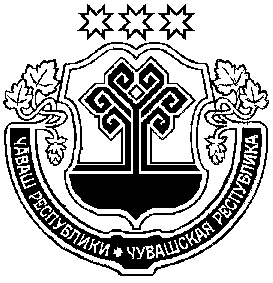 Шупашкар районадминистраций.ЙЫШЁНУК\ке= поселок.Чувашская РеспубликаАдминистрацияЧебоксарского  районаПОСТАНОВЛЕНИЕпоселок КугесиГлава администрацииВ. П. ДимитриевОтветственный исполнитель муниципальной программы- отдел культуры, туризма и социального развития администрации Чебоксарского района;Соисполнители муниципальной программы- управление образования администрации Чебоксарского района;- сектор информатизации администрации Чебоксарского района;- отдел специальных программ администрации Чебоксарского района;- сектор по организации деятельности комиссии по делам несовершеннолетних и защите их прав при администрации Чебоксарского района;- отдел МВД РФ по Чебоксарскому району;- администрации сельских поселений Чебоксарского района.Подпрограммы муниципальной программы1) «Профилактика правонарушений и противодействие преступности в Чебоксарском районе»;2) «Профилактика незаконного потребления наркотических средств и психотропных веществ, наркомании в Чебоксарском районе»3) «Предупреждение детской беспризорности, безнадзорности и правонарушений несовершеннолетних.Цели муниципальной программы- повышение качества и результативности противодействия преступности, охраны общественного порядка, обеспечения общественной безопасности;- совершенствование системы мер по сокращению предложения и спроса на наркотические средства и психотропные вещества;- совершенствование взаимодействия органов исполнительной власти, правоохранительных, контролирующих органов, органов местного самоуправления в Чебоксарском районе, общественных объединений, участвующих в профилактике безнадзорности и правонарушений несовершеннолетних, семейного неблагополучия, а также действенный контроль за процессами, происходящими в подростковой среде, снижение уровня преступности, в том числе в отношении несовершеннолетнихЗадачи муниципальной программы- обеспечение безопасности жизнедеятельности населения;- организация контроля над обстановкой на улицах и в других общественных местах, - своевременное реагирование на осложнение оперативной обстановки и оперативное управление силами и средствами, задействованными в охране общественного порядка;- совершенствование организационного, нормативно-правового и ресурсного обеспечения антинаркотической деятельности;- совершенствование единой системы профилактики немедицинского потребления наркотических средств и психотропных веществ различными категориями населения;- снижение уровня подростковой преступности на территории Чебоксарского районаЦелевые индикаторы и показатели муниципальной программы- к 2036 году будут достигнуты следующие целевые индикаторы и показатели:- доля преступлений, совершенных на улицах, в общем числе зарегистрированных преступлений – 9,5 процента;- распространенность преступлений в сфере незаконного оборота наркотиков – 1 на 10 тыс. населения;- доля несовершеннолетних, совершивших преступления в общем количестве установленных преступников – 6,2 процентаСрок реализации муниципальной программы- 2019 – 2035 годы1 этап - 2019 - 2025 годы;2 этап - 2026 - 2030 годы;3 этап - 2031 - 2035 годыОбъем финансирования муниципальной программы с разбивкой по годам ее реализации- прогнозируемый объем финансирования мероприятий программы в 2019 – 2035 годы составляет 23010,6 тыс. рублей, в том числе:в 2019 году – 1092,6 тыс. рублей;в 2020 году – 1122,2 тыс. рублей;в 2021 году - 1122,2 тыс. рублей;в 2022 году – 1217,4 тыс. рублей;в 2023 году – 1322,4 тыс. рублей;в 2024 году – 1322,4 тыс. рублей;в 2025 году – 1437,4 тыс. рублей;в 2026 - 2030 годы – 7187,0 тыс. рублей;в 2031 - 2035 годы – 7187,0 тыс. рублей;из них средства:республиканского бюджета Чувашской Республики – 19155,6 тыс. рублей (83,2 процента), в том числе:в 2019 году – 887,6 тыс. рублей;в 2020 году – 917,2 тыс. рублей;в 2021 году – 917,2 тыс. рублей;в 2022 году – 1002,4 тыс. рублей;в 2023 году –  1102,4тыс. рублей;в 2024 году – 1102,4 тыс. рублей;в 2025 году – 1202,4 тыс. рублей;в 2026 - 2030 годы – 6012,0 тыс. рублей;в 2031 - 2035 годы – 6012,0 тыс. рублей;- местного бюджета – 3855,0 тыс. рублей (16,8 процента), в том числе:в 2019 году – 205,0 тыс. рублей;в 2020 году – 205,0 тыс. рублей;в 2021 году – 205,0 тыс. рублей;в 2022 году – 215,0 тыс. рублей;в 2023 году – 220,0 тыс. рублей;в 2024 году – 220,0 тыс. рублей;в 2025 году – 235,0 тыс. рублей;в 2026 - 2030 годы – 1175,0 тыс. рублей;в 2031 - 2035 годы –  1175,0 тыс. рублей;Объемы бюджетных ассигнований уточняются ежегодно при формировании районного бюджета Чебоксарского района на очередной финансовый год и плановый периодОжидаемые результаты реализации муниципальной программыреализация муниципальной программы позволит:- снизить количество преступлений на улицах и в других общественных местах;- снизить масштабы незаконного потребления наркотических средств и психотропных веществ;- расширить охват несовершеннолетних асоциального поведения профилактическими мерами;- снизить количество преступлений, совершенных лицами, ранее их совершавшими;- снизить количество преступлений, совершенных лицами в состоянии алкогольного опьянения;- снизить число несовершеннолетних, совершивших преступления.Наименование рискаУровень влиянияМеры по снижению риска123Институционально - правовые риски: отсутствие нормативного регулирования основных мероприятий муниципальной программы;недостаточно быстрое формирование механизмов и инструментов реализации основных мероприятий муниципальной программыумеренныйпринятие нормативных правовых актов Чебоксарского района в сфере социально - экономического развития Чебоксарского района и размещения государственных заказов на поставки товаров, выполнение работ и оказание услугОрганизационные риски:неактуальность прогнозирования и запаздывание разработки, согласования и выполнения мероприятий муниципальной программы;недостаточная гибкость и адаптируемость Муниципальной программы к изменению мировых тенденций экономического развития и организационным изменениям органов государственной власти;пассивное сопротивление отдельных организаций проведению основных мероприятий муниципальной программы и мероприятий районных целевых программ, включенных в муниципальную программуумеренныйповышение квалификации и ответственности персонала ответственного исполнителя и соисполнителей для своевременной и эффективной реализации предусмотренных муниципальной программой мероприятий;координация деятельности персонала ответственного исполнителя и соисполнителей и налаживание административных процедур для снижения данного рискаФинансовые риски:дефицит средств бюджета Чебоксарского района, необходимых на реализацию основных мероприятий муниципальной программы и районных целевых программ, включенных в муниципальную программу;недостаточное привлечение внебюджетных средств, предусмотренных в районных целевых программах, включенных в муниципальную программувысокийобеспечение сбалансированного распределения финансовых средств по основным мероприятиям муниципальной программы и районным целевым программам, включенным в муниципальную программу, в соответствии с ожидаемыми конечными результатамиНепредвиденные риски:резкое ухудшение состояния экономики вследствие финансового и экономического кризиса;природные и техногенные катастрофы и катаклизмывысокийосуществление прогнозирования социально - экономического развития с учетом возможного ухудшения экономической ситуации№ п/пНаименование показателя (индикатора)Единица измеренияЗначения показателей по годамЗначения показателей по годамЗначения показателей по годамЗначения показателей по годамЗначения показателей по годамЗначения показателей по годамЗначения показателей по годамЗначения показателей по годамЗначения показателей по годам№ п/пНаименование показателя (индикатора)Единица измерения20192020202120222023202420252026-20302031-2035123456789101112Муниципальная программа «Профилактика правонарушений и противодействие преступности в Чебоксарском районе»  Муниципальная программа «Профилактика правонарушений и противодействие преступности в Чебоксарском районе»  Муниципальная программа «Профилактика правонарушений и противодействие преступности в Чебоксарском районе»  Муниципальная программа «Профилактика правонарушений и противодействие преступности в Чебоксарском районе»  Муниципальная программа «Профилактика правонарушений и противодействие преступности в Чебоксарском районе»  Муниципальная программа «Профилактика правонарушений и противодействие преступности в Чебоксарском районе»  Муниципальная программа «Профилактика правонарушений и противодействие преступности в Чебоксарском районе»  Муниципальная программа «Профилактика правонарушений и противодействие преступности в Чебоксарском районе»  Муниципальная программа «Профилактика правонарушений и противодействие преступности в Чебоксарском районе»  Муниципальная программа «Профилактика правонарушений и противодействие преступности в Чебоксарском районе»  Муниципальная программа «Профилактика правонарушений и противодействие преступности в Чебоксарском районе»  Муниципальная программа «Профилактика правонарушений и противодействие преступности в Чебоксарском районе»  1.доля преступлений, совершенных лицами, ранее их совершавшими, в общем числе раскрытых преступлений%38,037,036,035,034,033,032,029,026,02.доля преступлений, совершенных лицами в состоянии алкогольного опьянения, в общем числе раскрытых преступлений%35,034,033,032,031,030,029,020,014,03.доля расследованных преступлений превентивной направленности в общем массиве расследованных преступлений%15,615,515,615,715,615,715,816,016,34.доля несовершеннолетних, совершивших преступления, в общем количестве установленных преступников%7,77,67,57,47,37,27,16,76,25.доля осужденных к исправительным работам, охваченных трудом, в общем количестве лиц, подлежащих привлечению к отбыванию наказания в виде исправительных работ%99,9899,9999,9999,9999,9999,9999,9999,9999,99Подпрограмма «Профилактика незаконного потребления наркотических средств и психотропных веществ, наркомании в Чебоксарском районе»Подпрограмма «Профилактика незаконного потребления наркотических средств и психотропных веществ, наркомании в Чебоксарском районе»Подпрограмма «Профилактика незаконного потребления наркотических средств и психотропных веществ, наркомании в Чебоксарском районе»Подпрограмма «Профилактика незаконного потребления наркотических средств и психотропных веществ, наркомании в Чебоксарском районе»Подпрограмма «Профилактика незаконного потребления наркотических средств и психотропных веществ, наркомании в Чебоксарском районе»Подпрограмма «Профилактика незаконного потребления наркотических средств и психотропных веществ, наркомании в Чебоксарском районе»Подпрограмма «Профилактика незаконного потребления наркотических средств и психотропных веществ, наркомании в Чебоксарском районе»Подпрограмма «Профилактика незаконного потребления наркотических средств и психотропных веществ, наркомании в Чебоксарском районе»Подпрограмма «Профилактика незаконного потребления наркотических средств и психотропных веществ, наркомании в Чебоксарском районе»Подпрограмма «Профилактика незаконного потребления наркотических средств и психотропных веществ, наркомании в Чебоксарском районе»Подпрограмма «Профилактика незаконного потребления наркотических средств и психотропных веществ, наркомании в Чебоксарском районе»Подпрограмма «Профилактика незаконного потребления наркотических средств и психотропных веществ, наркомании в Чебоксарском районе»1.удельный вес наркопреступлений в общем количестве зарегистрированных преступных деяний%1,51,451,401,351,301,251,20,80,22.доля выявленных тяжких и особо тяжких преступлений, связанных с незаконным оборотом наркотических средств, в общем количестве зарегистрированных преступлений, связанных с незаконным оборотом наркотических средств%5,04,84,64,44,24,03,83,02,03.удельный вес несовершеннолетних лиц в общем числе лиц, привлеченных к уголовной ответственности за совершение наркопреступлений%0,2000000004.доля детей, подростков и лиц до 25 лет, вовлеченных в мероприятия по профилактике незаконного потребления наркотиков, в общей численности указанной категории населения%30,030,531,031,532,032,533,035,045,05.доля больных наркоманией, привлеченных к мероприятиям медицинской и социальной реабилитации, в общем числе больных наркоманией, пролеченных стационарно%50,050,551,051,552,052,553,055,060,06.число больных наркоманией, находящихся в ремиссии свыше двух лет, на 100 больных среднегодового контингента%000000000Подпрограмма «Предупреждение детской беспризорности, безнадзорности и правонарушений несовершеннолетних»Подпрограмма «Предупреждение детской беспризорности, безнадзорности и правонарушений несовершеннолетних»Подпрограмма «Предупреждение детской беспризорности, безнадзорности и правонарушений несовершеннолетних»Подпрограмма «Предупреждение детской беспризорности, безнадзорности и правонарушений несовершеннолетних»Подпрограмма «Предупреждение детской беспризорности, безнадзорности и правонарушений несовершеннолетних»Подпрограмма «Предупреждение детской беспризорности, безнадзорности и правонарушений несовершеннолетних»Подпрограмма «Предупреждение детской беспризорности, безнадзорности и правонарушений несовершеннолетних»Подпрограмма «Предупреждение детской беспризорности, безнадзорности и правонарушений несовершеннолетних»Подпрограмма «Предупреждение детской беспризорности, безнадзорности и правонарушений несовершеннолетних»Подпрограмма «Предупреждение детской беспризорности, безнадзорности и правонарушений несовершеннолетних»Подпрограмма «Предупреждение детской беспризорности, безнадзорности и правонарушений несовершеннолетних»Подпрограмма «Предупреждение детской беспризорности, безнадзорности и правонарушений несовершеннолетних»1.доля преступлений, совершенных несовершеннолетними, в общем числе преступлений%7,367,327,287,227,167,17,06,255,2СтатусНаименование муниципальной программы (подпрограммы муниципальной программы, основного мероприятияОтветственный исполнитель, соисполнителиИсточники финансированияРасходы по годам, тыс. рублейРасходы по годам, тыс. рублейРасходы по годам, тыс. рублейРасходы по годам, тыс. рублейРасходы по годам, тыс. рублейРасходы по годам, тыс. рублейРасходы по годам, тыс. рублейРасходы по годам, тыс. рублейРасходы по годам, тыс. рублейРасходы по годам, тыс. рублейРасходы по годам, тыс. рублейРасходы по годам, тыс. рублейРасходы по годам, тыс. рублейРасходы по годам, тыс. рублейРасходы по годам, тыс. рублейРасходы по годам, тыс. рублейРасходы по годам, тыс. рублейСтатусНаименование муниципальной программы (подпрограммы муниципальной программы, основного мероприятияОтветственный исполнитель, соисполнители201820182018202020212021202220222023202320242024202420252026-20302026-20302031-20351234555677889910101011121213Муниципальная программа «Обеспечение общественного порядка и противодействие преступности»  ответственный исполнитель – Отдел культуры, туризма и социального развития администрации Чебоксарского района соисполнители -  управление образования администрации Чебоксарского района;- сектор информатизации администрации Чебоксарского района;- отдел специальных программ администрации Чебоксарского района;- сектор по организации деятельности комиссии по делам несовершеннолетних и защите их прав при администрации Чебоксарского района;- отдел МВД РФ по Чебоксарскому району;- администрации сельских поселений Чебоксарского района.Всего1092,61122,21122,21122,21122,21122,21217,41217,41322,41322,41322,41322,41322,41437,47187,07187,07187,0Муниципальная программа «Обеспечение общественного порядка и противодействие преступности»  ответственный исполнитель – Отдел культуры, туризма и социального развития администрации Чебоксарского района соисполнители -  управление образования администрации Чебоксарского района;- сектор информатизации администрации Чебоксарского района;- отдел специальных программ администрации Чебоксарского района;- сектор по организации деятельности комиссии по делам несовершеннолетних и защите их прав при администрации Чебоксарского района;- отдел МВД РФ по Чебоксарскому району;- администрации сельских поселений Чебоксарского района.Федеральный бюджет-----------------Муниципальная программа «Обеспечение общественного порядка и противодействие преступности»  ответственный исполнитель – Отдел культуры, туризма и социального развития администрации Чебоксарского района соисполнители -  управление образования администрации Чебоксарского района;- сектор информатизации администрации Чебоксарского района;- отдел специальных программ администрации Чебоксарского района;- сектор по организации деятельности комиссии по делам несовершеннолетних и защите их прав при администрации Чебоксарского района;- отдел МВД РФ по Чебоксарскому району;- администрации сельских поселений Чебоксарского района.Республиканский бюджет887,6917,2917,2917,2917,2917,21002,41002,41102,41102,41102,41102,41102,41202,46012,06012,06012,0Муниципальная программа «Обеспечение общественного порядка и противодействие преступности»  ответственный исполнитель – Отдел культуры, туризма и социального развития администрации Чебоксарского района соисполнители -  управление образования администрации Чебоксарского района;- сектор информатизации администрации Чебоксарского района;- отдел специальных программ администрации Чебоксарского района;- сектор по организации деятельности комиссии по делам несовершеннолетних и защите их прав при администрации Чебоксарского района;- отдел МВД РФ по Чебоксарскому району;- администрации сельских поселений Чебоксарского района.Местный бюджет205,0205,0205,0205,0205,0205,0215,0215,0220,0220,0220,0220,0220,0235,01175,01175,01175,0Подпрограмма«Профилактика правонарушений и противодействие преступности в Чебоксарском районе»  ответственный исполнитель – Администрация Чебоксарского района соисполнители -  Отдел культуры, туризма и социального развития администрации Чебоксарского района;Отдел специальных программ администрации Чебоксарского района;Сектор информатизации при администрации Чебоксарского районамУчастники муниципальной программы : Отдел МВД РФ по Чебоксарскому району (по согласованию);администрации сельских поселений Чебоксарского районаВсего127,4127,4127,4127,4127,4127,4127,4137,4137,4137,4137,4137,4137,4147,4737,4737,4737,4Подпрограмма«Профилактика правонарушений и противодействие преступности в Чебоксарском районе»  ответственный исполнитель – Администрация Чебоксарского района соисполнители -  Отдел культуры, туризма и социального развития администрации Чебоксарского района;Отдел специальных программ администрации Чебоксарского района;Сектор информатизации при администрации Чебоксарского районамУчастники муниципальной программы : Отдел МВД РФ по Чебоксарскому району (по согласованию);администрации сельских поселений Чебоксарского районаФедеральный бюджет-----------------Подпрограмма«Профилактика правонарушений и противодействие преступности в Чебоксарском районе»  ответственный исполнитель – Администрация Чебоксарского района соисполнители -  Отдел культуры, туризма и социального развития администрации Чебоксарского района;Отдел специальных программ администрации Чебоксарского района;Сектор информатизации при администрации Чебоксарского районамУчастники муниципальной программы : Отдел МВД РФ по Чебоксарскому району (по согласованию);администрации сельских поселений Чебоксарского районаРеспубликанский бюджет2,42,42,42,42,42,42,42,42,42,42,42,42,42,412,012,012,0Подпрограмма«Профилактика правонарушений и противодействие преступности в Чебоксарском районе»  ответственный исполнитель – Администрация Чебоксарского района соисполнители -  Отдел культуры, туризма и социального развития администрации Чебоксарского района;Отдел специальных программ администрации Чебоксарского района;Сектор информатизации при администрации Чебоксарского районамУчастники муниципальной программы : Отдел МВД РФ по Чебоксарскому району (по согласованию);администрации сельских поселений Чебоксарского районаМестный бюджет125,0125,0125,0125,0125,0125,0125,0135,0135,0135,0135,0135,0135,0145,0725,0725,0725,0Основное мероприятие 1.Дальнейшее развитие многоуровневой системы профилактики правонарушенийПривлечение общественных формирований правоохранительной направленности к охране общественного порядка и общественной безопасностиответственный исполнитель – Администрация Чебоксарского района соисполнители -  Отдел культуры, туризма и социального развития администрации Чебоксарского района;Отдел специальных программ администрации Чебоксарского района;Сектор информатизации при администрации Чебоксарского районамУчастники муниципальной программы : Отдел МВД РФ по Чебоксарскому району (по согласованию);администрации сельских поселений Чебоксарского районаВсего100,0100,0100,0100,0100,0100,0100,0100,0100,0100,0100,0100,0100,0110,0550,0550,0550,0Основное мероприятие 1.Дальнейшее развитие многоуровневой системы профилактики правонарушенийПривлечение общественных формирований правоохранительной направленности к охране общественного порядка и общественной безопасностиответственный исполнитель – Администрация Чебоксарского района соисполнители -  Отдел культуры, туризма и социального развития администрации Чебоксарского района;Отдел специальных программ администрации Чебоксарского района;Сектор информатизации при администрации Чебоксарского районамУчастники муниципальной программы : Отдел МВД РФ по Чебоксарскому району (по согласованию);администрации сельских поселений Чебоксарского районаФедеральный бюджет-----------------Основное мероприятие 1.Дальнейшее развитие многоуровневой системы профилактики правонарушенийПривлечение общественных формирований правоохранительной направленности к охране общественного порядка и общественной безопасностиответственный исполнитель – Администрация Чебоксарского района соисполнители -  Отдел культуры, туризма и социального развития администрации Чебоксарского района;Отдел специальных программ администрации Чебоксарского района;Сектор информатизации при администрации Чебоксарского районамУчастники муниципальной программы : Отдел МВД РФ по Чебоксарскому району (по согласованию);администрации сельских поселений Чебоксарского районаРеспубликанский бюджет----Основное мероприятие 1.Дальнейшее развитие многоуровневой системы профилактики правонарушенийПривлечение общественных формирований правоохранительной направленности к охране общественного порядка и общественной безопасностиответственный исполнитель – Администрация Чебоксарского района соисполнители -  Отдел культуры, туризма и социального развития администрации Чебоксарского района;Отдел специальных программ администрации Чебоксарского района;Сектор информатизации при администрации Чебоксарского районамУчастники муниципальной программы : Отдел МВД РФ по Чебоксарскому району (по согласованию);администрации сельских поселений Чебоксарского районаМестный бюджет100,0100,0100,0100,0100,0100,0100,0100,0100,0100,0100,0100,0100,0110,0550,0550,0550,0Мероприятие Проведение районного конкурса «Лучший народный дружинник» и награждение победителей и приобретение призовответственный исполнитель мероприятия – отдел культуры, туризма и социального развития администрации Чебоксарского района, Участник: Отдел МВД РФ по Чебоксарскому району (по согласованию);Федеральный бюджет20,020,020,020,020,020,020,020,020,020,020,020,020,020,0100,0100,0100,0Мероприятие Проведение районного конкурса «Лучший народный дружинник» и награждение победителей и приобретение призовответственный исполнитель мероприятия – отдел культуры, туризма и социального развития администрации Чебоксарского района, Участник: Отдел МВД РФ по Чебоксарскому району (по согласованию);Республиканский бюджет----Мероприятие Проведение районного конкурса «Лучший народный дружинник» и награждение победителей и приобретение призовответственный исполнитель мероприятия – отдел культуры, туризма и социального развития администрации Чебоксарского района, Участник: Отдел МВД РФ по Чебоксарскому району (по согласованию);Местный бюджет20,020,020,020,020,020,020,020,020,020,020,020,020,020,0100,0100,0100,0МероприятиеПрофилактика и предупреждение рецидивной преступности, ресоциализация и адаптация лиц, освободившихся из мест лишения свободы, и лиц, осужденных к уголовным наказаниям, не связанным с лишением свободыответственный исполнитель – Администрация Чебоксарского района соисполнители -  Отдел культуры, туризма и социального развития администрации Чебоксарского района;Отдел специальных программ администрации Чебоксарского района;Сектор информатизации при администрации Чебоксарского районамУчастники муниципальной программы : Отдел МВД РФ по Чебоксарскому району (по согласованию);администрации сельских поселений Чебоксарского районаФедеральный бюджет-----------------МероприятиеПрофилактика и предупреждение рецидивной преступности, ресоциализация и адаптация лиц, освободившихся из мест лишения свободы, и лиц, осужденных к уголовным наказаниям, не связанным с лишением свободыответственный исполнитель – Администрация Чебоксарского района соисполнители -  Отдел культуры, туризма и социального развития администрации Чебоксарского района;Отдел специальных программ администрации Чебоксарского района;Сектор информатизации при администрации Чебоксарского районамУчастники муниципальной программы : Отдел МВД РФ по Чебоксарскому району (по согласованию);администрации сельских поселений Чебоксарского районаРеспубликанский бюджет-----------------МероприятиеПрофилактика и предупреждение рецидивной преступности, ресоциализация и адаптация лиц, освободившихся из мест лишения свободы, и лиц, осужденных к уголовным наказаниям, не связанным с лишением свободыответственный исполнитель – Администрация Чебоксарского района соисполнители -  Отдел культуры, туризма и социального развития администрации Чебоксарского района;Отдел специальных программ администрации Чебоксарского района;Сектор информатизации при администрации Чебоксарского районамУчастники муниципальной программы : Отдел МВД РФ по Чебоксарскому району (по согласованию);администрации сельских поселений Чебоксарского районаМестный бюджет00000005,05,05,05,05,05,05,025,025,025,0МероприятиеИнформационно-методическое обеспечение профилактики правонарушений и повышение уровня правовой культуры населенияответственный исполнитель – Администрация Чебоксарского района соисполнители -  Отдел культуры, туризма и социального развития администрации Чебоксарского района;Отдел специальных программ администрации Чебоксарского района;Сектор информатизации при администрации Чебоксарского районамУчастники муниципальной программы : Отдел МВД РФ по Чебоксарскому району (по согласованию);администрации сельских поселений Чебоксарского районаФедеральный бюджет-----------------МероприятиеИнформационно-методическое обеспечение профилактики правонарушений и повышение уровня правовой культуры населенияответственный исполнитель – Администрация Чебоксарского района соисполнители -  Отдел культуры, туризма и социального развития администрации Чебоксарского района;Отдел специальных программ администрации Чебоксарского района;Сектор информатизации при администрации Чебоксарского районамУчастники муниципальной программы : Отдел МВД РФ по Чебоксарскому району (по согласованию);администрации сельских поселений Чебоксарского районаРеспубликанский бюджет-----------------МероприятиеИнформационно-методическое обеспечение профилактики правонарушений и повышение уровня правовой культуры населенияответственный исполнитель – Администрация Чебоксарского района соисполнители -  Отдел культуры, туризма и социального развития администрации Чебоксарского района;Отдел специальных программ администрации Чебоксарского района;Сектор информатизации при администрации Чебоксарского районамУчастники муниципальной программы : Отдел МВД РФ по Чебоксарскому району (по согласованию);администрации сельских поселений Чебоксарского районаМестный бюджет00000005,05,05,0,5,0,5,0,5,05,025,025,025,0МероприятиеОсуществление отдельных полномочий по составлению протоколов об административных правонарушениях, посягающих на общественный порядок и общественную безопасностьответственный исполнитель – Администрация Чебоксарского района соисполнители -  Отдел культуры, туризма и социального развития администрации Чебоксарского района;Отдел специальных программ администрации Чебоксарского района;Сектор информатизации при администрации Чебоксарского районамУчастники муниципальной программы : Отдел МВД РФ по Чебоксарскому району (по согласованию);администрации сельских поселений Чебоксарского районаФедеральный бюджет7,47,47,47,47,47,47,47,47,47,47,47,47,47,4373737МероприятиеОсуществление отдельных полномочий по составлению протоколов об административных правонарушениях, посягающих на общественный порядок и общественную безопасностьответственный исполнитель – Администрация Чебоксарского района соисполнители -  Отдел культуры, туризма и социального развития администрации Чебоксарского района;Отдел специальных программ администрации Чебоксарского района;Сектор информатизации при администрации Чебоксарского районамУчастники муниципальной программы : Отдел МВД РФ по Чебоксарскому району (по согласованию);администрации сельских поселений Чебоксарского районаРеспубликанский бюджет2,42,42,42,42,42,42,42,42,42,42,42,42,42,412,012,012,0МероприятиеОсуществление отдельных полномочий по составлению протоколов об административных правонарушениях, посягающих на общественный порядок и общественную безопасностьответственный исполнитель – Администрация Чебоксарского района соисполнители -  Отдел культуры, туризма и социального развития администрации Чебоксарского района;Отдел специальных программ администрации Чебоксарского района;Сектор информатизации при администрации Чебоксарского районамУчастники муниципальной программы : Отдел МВД РФ по Чебоксарскому району (по согласованию);администрации сельских поселений Чебоксарского районаМестный бюджет5,05,05,05,05,05,05,05,05,05,05,05,05,05,025,025,025,0Подпрограмма«Профилактика незаконного потребления наркотических средств и психотропных веществ, наркомании в Чебоксарском районе»ответственный исполнитель – администрация Чебоксарского района Чувашской Республики, соисполнители - Отдел образования и молодежной политики администрации Чебоксарского района;Отдел МВД РФ по Чебоксарскому району (по согласованию);администрации сельских поселений Чебоксарского районаотдел культуры, туризма и социального развития администрации Чебоксарского района;комиссия по делам несовершеннолетних и защите их прав при администрации Чебоксарского района;отдел специальных программ администрации Чебоксарского района;администрации сельских поселений в Чебоксарском районе Чувашской Республики;АУ ЧР «Редакция газеты «Таван Ен»Всего 80,080,080,080,080,080,080,080,080,085,085,085,085,090,0450,0450,0450,0Подпрограмма«Профилактика незаконного потребления наркотических средств и психотропных веществ, наркомании в Чебоксарском районе»ответственный исполнитель – администрация Чебоксарского района Чувашской Республики, соисполнители - Отдел образования и молодежной политики администрации Чебоксарского района;Отдел МВД РФ по Чебоксарскому району (по согласованию);администрации сельских поселений Чебоксарского районаотдел культуры, туризма и социального развития администрации Чебоксарского района;комиссия по делам несовершеннолетних и защите их прав при администрации Чебоксарского района;отдел специальных программ администрации Чебоксарского района;администрации сельских поселений в Чебоксарском районе Чувашской Республики;АУ ЧР «Редакция газеты «Таван Ен»Федеральный бюджет-----------------Подпрограмма«Профилактика незаконного потребления наркотических средств и психотропных веществ, наркомании в Чебоксарском районе»ответственный исполнитель – администрация Чебоксарского района Чувашской Республики, соисполнители - Отдел образования и молодежной политики администрации Чебоксарского района;Отдел МВД РФ по Чебоксарскому району (по согласованию);администрации сельских поселений Чебоксарского районаотдел культуры, туризма и социального развития администрации Чебоксарского района;комиссия по делам несовершеннолетних и защите их прав при администрации Чебоксарского района;отдел специальных программ администрации Чебоксарского района;администрации сельских поселений в Чебоксарском районе Чувашской Республики;АУ ЧР «Редакция газеты «Таван Ен»Республиканский бюджет-----------------Подпрограмма«Профилактика незаконного потребления наркотических средств и психотропных веществ, наркомании в Чебоксарском районе»ответственный исполнитель – администрация Чебоксарского района Чувашской Республики, соисполнители - Отдел образования и молодежной политики администрации Чебоксарского района;Отдел МВД РФ по Чебоксарскому району (по согласованию);администрации сельских поселений Чебоксарского районаотдел культуры, туризма и социального развития администрации Чебоксарского района;комиссия по делам несовершеннолетних и защите их прав при администрации Чебоксарского района;отдел специальных программ администрации Чебоксарского района;администрации сельских поселений в Чебоксарском районе Чувашской Республики;АУ ЧР «Редакция газеты «Таван Ен»Местный бюджет80,080,080,080,080,080,080,080,080,085,085,085,085,090,0450,0450,0450,0Основное мероприятие 1Совершенствование системы мер по сокращению предложения наркотиков;ответственный исполнитель – администрация Чебоксарского района Чувашской Республики, соисполнители - Отдел образования и молодежной политики администрации Чебоксарского района;Отдел МВД РФ по Чебоксарскому району (по согласованию);администрации сельских поселений Чебоксарского районаотдел культуры, туризма и социального развития администрации Чебоксарского района;комиссия по делам несовершеннолетних и защите их прав при администрации Чебоксарского района;отдел специальных программ администрации Чебоксарского района;администрации сельских поселений в Чебоксарском районе Чувашской Республики;Всего80,080,080,080,080,080,080,080,080,085,085,085,085,090,0450,0450,0450,0Основное мероприятие 1Совершенствование системы мер по сокращению предложения наркотиков;ответственный исполнитель – администрация Чебоксарского района Чувашской Республики, соисполнители - Отдел образования и молодежной политики администрации Чебоксарского района;Отдел МВД РФ по Чебоксарскому району (по согласованию);администрации сельских поселений Чебоксарского районаотдел культуры, туризма и социального развития администрации Чебоксарского района;комиссия по делам несовершеннолетних и защите их прав при администрации Чебоксарского района;отдел специальных программ администрации Чебоксарского района;администрации сельских поселений в Чебоксарском районе Чувашской Республики;Республиканский бюджет----Основное мероприятие 1Совершенствование системы мер по сокращению предложения наркотиков;ответственный исполнитель – администрация Чебоксарского района Чувашской Республики, соисполнители - Отдел образования и молодежной политики администрации Чебоксарского района;Отдел МВД РФ по Чебоксарскому району (по согласованию);администрации сельских поселений Чебоксарского районаотдел культуры, туризма и социального развития администрации Чебоксарского района;комиссия по делам несовершеннолетних и защите их прав при администрации Чебоксарского района;отдел специальных программ администрации Чебоксарского района;администрации сельских поселений в Чебоксарском районе Чувашской Республики;Местный бюджет80,080,080,080,080,080,080,080,080,085,085,085,085,090,0450,0450,0450,0Подпрограмма«Предупреждение детской беспризорности, безнадзорности и правонарушений несовершеннолетних"ответственный исполнитель – администрация Чебоксарского района Чувашской Республики, соисполнители - комиссия по делам несовершеннолетних и защите их прав при администрации Чебоксарского района;отдел образования и молодежной политики администрации Чебоксарского района;отдел культуры, туризма и социального развития администрации Чебоксарского района;отдел специальных программ администрации Чебоксарского района;администрации сельских поселений в Чебоксарском районе Чувашской Республики.Участники муниципальной программы - администрации сельских поселений в Чебоксарском районе Чувашской Республики;отдел МВД РФ по Чебоксарскому району (по согласованию);АУ ЧР «Редакция газеты «Таван ЕнВсего885,2885,2914,8914,8914,8914,8914,81000,01000,01100,01100,01100,01100,01200,06000,06000,06000,0Подпрограмма«Предупреждение детской беспризорности, безнадзорности и правонарушений несовершеннолетних"ответственный исполнитель – администрация Чебоксарского района Чувашской Республики, соисполнители - комиссия по делам несовершеннолетних и защите их прав при администрации Чебоксарского района;отдел образования и молодежной политики администрации Чебоксарского района;отдел культуры, туризма и социального развития администрации Чебоксарского района;отдел специальных программ администрации Чебоксарского района;администрации сельских поселений в Чебоксарском районе Чувашской Республики.Участники муниципальной программы - администрации сельских поселений в Чебоксарском районе Чувашской Республики;отдел МВД РФ по Чебоксарскому району (по согласованию);АУ ЧР «Редакция газеты «Таван ЕнРеспубликанский бюджет885,2885,2914,8914,8914,8914,8914,81000,01000,01100,01100,01100,01100,01200,06000,06000,06000,0Подпрограмма«Предупреждение детской беспризорности, безнадзорности и правонарушений несовершеннолетних"ответственный исполнитель – администрация Чебоксарского района Чувашской Республики, соисполнители - комиссия по делам несовершеннолетних и защите их прав при администрации Чебоксарского района;отдел образования и молодежной политики администрации Чебоксарского района;отдел культуры, туризма и социального развития администрации Чебоксарского района;отдел специальных программ администрации Чебоксарского района;администрации сельских поселений в Чебоксарском районе Чувашской Республики.Участники муниципальной программы - администрации сельских поселений в Чебоксарском районе Чувашской Республики;отдел МВД РФ по Чебоксарскому району (по согласованию);АУ ЧР «Редакция газеты «Таван ЕнМестный бюджет-----------------Основное мероприятие 1Предупреждение безнадзорности, беспризорности, правонарушений и антиобщественных действий несовершеннолетних, выявление и устранение причин и условий, способствующих развитию этих негативных последствийответственный исполнитель – администрация Чебоксарского района Чувашской Республики, соисполнители - комиссия по делам несовершеннолетних и защите их прав при администрации Чебоксарского района;отдел образования и молодежной политики администрации Чебоксарского района;отдел культуры, туризма и социального развития администрации Чебоксарского района;отдел специальных программ администрации Чебоксарского района;администрации сельских поселений в Чебоксарском районе Чувашской Республики.Участники муниципальной программы - администрации сельских поселений в Чебоксарском районе Чувашской Республики;отдел МВД РФ по Чебоксарскому району (по согласованию);АУ ЧР «Редакция газеты «Таван ЕнВсего885,2885,2914,8914,8914,8914,8914,81000,01000,01100,01100,01100,01100,01200,06000,06000,06000,0Основное мероприятие 1Предупреждение безнадзорности, беспризорности, правонарушений и антиобщественных действий несовершеннолетних, выявление и устранение причин и условий, способствующих развитию этих негативных последствийответственный исполнитель – администрация Чебоксарского района Чувашской Республики, соисполнители - комиссия по делам несовершеннолетних и защите их прав при администрации Чебоксарского района;отдел образования и молодежной политики администрации Чебоксарского района;отдел культуры, туризма и социального развития администрации Чебоксарского района;отдел специальных программ администрации Чебоксарского района;администрации сельских поселений в Чебоксарском районе Чувашской Республики.Участники муниципальной программы - администрации сельских поселений в Чебоксарском районе Чувашской Республики;отдел МВД РФ по Чебоксарскому району (по согласованию);АУ ЧР «Редакция газеты «Таван ЕнРеспубликанский бюджет885,2885,2914,8914,8914,8914,8914,81000,01000,01100,01100,01100,01100,01200,06000,06000,06000,0Основное мероприятие 1Предупреждение безнадзорности, беспризорности, правонарушений и антиобщественных действий несовершеннолетних, выявление и устранение причин и условий, способствующих развитию этих негативных последствийответственный исполнитель – администрация Чебоксарского района Чувашской Республики, соисполнители - комиссия по делам несовершеннолетних и защите их прав при администрации Чебоксарского района;отдел образования и молодежной политики администрации Чебоксарского района;отдел культуры, туризма и социального развития администрации Чебоксарского района;отдел специальных программ администрации Чебоксарского района;администрации сельских поселений в Чебоксарском районе Чувашской Республики.Участники муниципальной программы - администрации сельских поселений в Чебоксарском районе Чувашской Республики;отдел МВД РФ по Чебоксарскому району (по согласованию);АУ ЧР «Редакция газеты «Таван ЕнМестный бюджет-----------------Ответственный исполнитель подпрограммыАдминистрация Чебоксарского районаСоисполнители муниципальной подпрограммыУчастники муниципальной подпрограммыОтдел культуры, туризма и социального развития администрации Чебоксарского района;Отдел специальных программ администрации Чебоксарского района;Сектор информатизации при администрации Чебоксарского района.Отдел МВД РФ по Чебоксарскому району (по согласованию);администрации сельских поселений Чебоксарского районаЦели подпрограммы- совершенствование взаимодействия органов государственной власти в Чебоксарском районе Чувашской Республики, правоохранительных, контролирующих органов, органов местного самоуправления, общественных объединений правоохранительной направленности и граждан в сфере профилактики правонарушений и борьбы с преступностью, в том числе удержание контроля над криминогенной ситуацией в Чебоксарском районе;- укрепление законности и правопорядка, обеспечение надежной защиты прав и свобод граждан, имущественных и других интересов граждан и юридических лиц от преступных посягательств;Задачи муниципальной подпрограммы- совершенствование многоуровневой системы профилактики правонарушений, повышение ответственности за состояние правопорядка органов исполнительной власти и всех звеньев правоохранительной системы;- повышение эффективности взаимодействия субъектов профилактики правонарушений и лиц, участвующих в профилактике правонарушений; - повышение роли органов местного самоуправления в вопросах охраны общественного порядка, защиты собственности, прав и свобод граждан, устранения причин и условий, способствующих совершению правонарушений;- создание безопасной обстановки на улицах и в других общественных местах;- снижение уровня рецидивной преступности и количества преступлений, совершенных в состоянии алкогольного опьянения;- активизация деятельности советов профилактики, участковых пунктов милиции, содействие участию граждан и общественных объединений в охране правопорядка, профилактике правонарушений, в том числе связанных с бытовым пьянством, алкоголизмом и наркоманией;- снижение общественной опасности преступных деяний путем предупреждения совершения тяжких и особо тяжких преступлений;- повышение уровня правовой культуры и информированности населения;- формирование позитивного общественного мнения о правоохранительной системе и результатах ее деятельности;- оказание помощи в ресоциализации лиц, освободившихся из мест лишения свободы;- снижение уровня преступности, укрепление законности и правопорядка на территории Чебоксарского района.Целевые индикаторы и показатели муниципальной подпрограммык 2036 году предусматривается достижение следующих целевых индикаторов и показателей:- доля преступлений, совершенных лицами, ранее их совершавшими, в общем числе раскрытых преступлений – 26,0 процента;- доля преступлений, совершенных лицами в состоянии алкогольного опьянения, в общем числе раскрытых преступлений – 14,0 процента;- доля расследованных преступлений превентивной направленности в общем массиве расследованных преступлений – 16,3 процента;- доля несовершеннолетних, совершивших преступления, в общем количестве установленных преступников – 6,2 процента- доля трудоустроенных лиц, освободившихся из мест лишения свободы, обратившихся в центры занятости населения, в общем количестве лиц, освободившихся из мест лишения свободы и обратившихся в органы службы занятости – 100 процентов;- доля осужденных к исправительным работам, охваченных трудом, в общем количестве лиц, подлежащих привлечению к отбыванию наказания в виде исправительных работ, - 99,99 процентаСроки реализации подпрограммы2019 - 2035 годы:1 этап - 2019 - 2025 годы;2 этап - 2026 - 2030 годы;3 этап - 2031 - 2035 годыОбъем финансирования подпрограммы с разбивкой по годам ее реализациипрогнозируемые объемы финансирования на реализацию мероприятий подпрограммы в 2019 - 2035 годы составляют 2415,8 тыс. руб.:в 2019 году – 127,4 тыс. рублей;в 2020 году – 127,4 тыс. рублей;в 2021 году - 127,4 тыс. рублей;в 2022 году - 137,4 тыс. рублей;в 2023 году - 137,4 тыс. рублей;в 2024 году - 137,4 тыс. рублей;в 2025 году - 147,4 тыс. рублей;в 2026 - 2030 годы – 737,0 тыс. рублей;в 2031 - 2035 годы – 737,0 тыс. рублей;из них средства:республиканского бюджета Чувашской Республики – 40,8 тыс. рублей (1,6 процента), в том числе:в 2019 году – 2,4 тыс. рублей;в 2020 году – 2,4 тыс. рублей;в 2021 году – 2,4 тыс. рублей;в 2022 году – 2,4 тыс. рублей;в 2023 году – 2,4 тыс. рублей;в 2024 году – 2,4 тыс. рублей;в 2025 году – 2,4 тыс. рублей;в 2026 - 2030 годы – 12,0 тыс. рублей;в 2031 - 2035 годы – 12,0 тыс. рублей;местного бюджета – 2375 тыс. рублей (98,4 процента), в том числе:в 2019 году – 125,0 тыс. рублей;в 2020 году – 125,0 тыс. рублей;в 2021 году - 125,0 тыс. рублей;в 2022 году - 135,0 тыс. рублей;в 2023 году - 135,0 тыс. рублей;в 2024 году - 135,0 тыс. рублей;в 2025 году - 145,0 тыс. рублей;в 2026 - 2030 годы – 725 тыс. рублей;в 2031 - 2035 годы – 725 тыс. рублей;республиканского бюджета Чувашской Республики – 40,8 тыс. рублей; местного бюджета – 2375 тыс. рублей;Объемы финансирования подлежат ежегодному уточнению с учетом реальных возможностей бюджета.подпрограмма предусматривает возможность софинансирования мероприятий из федерального бюджета в рамках действующих федеральных целевых программ.Ожидаемые результаты реализации муниципальной подпрограммыожидаемыми результатами реализации подпрограммы являются:- стабилизация оперативной обстановки;- снижение общественной опасности преступных деяний за счет предупреждения совершения тяжких и особо тяжких преступлений;- сокращение уровня рецидивной преступности, снижение криминогенности общественных мест;- расширение охвата лиц асоциального поведения профилактическими мерами;- повышение доверия населения к правоохранительным органам, а также правовой культуры населения.№ ппПоказатель (индикатор)(наименование)Единица измеренияЗначения показателейЗначения показателейЗначения показателейЗначения показателейЗначения показателейЗначения показателейЗначения показателейЗначения показателейЗначения показателей№ ппПоказатель (индикатор)(наименование)Единица измерения2019 20202021 20222023 2024 2025 2026-20302031-20351.доля преступлений, совершенных лицами, ранее их совершавшими, в общем числе раскрытых преступлений%38,037,036,035,034,033,032,029,026,02.доля преступлений, совершенных лицами в состоянии алкогольного опьянения, в общем числе раскрытых преступлений%35,034,033,032,031,030,029,020,014,03.доля расследованных преступлений превентивной направленности в общем массиве расследованных преступлений%15,615,515,615,715,615,715,816,016,34.доля несовершеннолетних, совершивших преступления, в общем количестве установленных преступников%7,77,67,57,47,37,27,16,76,25Доля трудоустроенных лиц, обратившихся в центры занятости населения, в общем количестве лиц, освободившихся из мест лишения свободы и обратившихся в органы службы занятости%43,450,455,470,475,480,485,495,4100,06.доля осужденных к исправительным работам, охваченных трудом, в общем количестве лиц, подлежащих привлечению к отбыванию наказания в виде исправительных работ%99,9899,9999,9999,9999,9999,9999,9999,9999,99N ппНомер и наименование основного мероприятияОтветственный исполнитель,     соисполнители, участникиСрокСрокОжидаемый непосредственный результат (краткое описание)Последствия нереализации основного мероприятияСвязь с показателями муниципальной программы (подпрограммы)N ппНомер и наименование основного мероприятияОтветственный исполнитель,     соисполнители, участникиначала реализацииокончания реализацииОжидаемый непосредственный результат (краткое описание)Последствия нереализации основного мероприятияСвязь с показателями муниципальной программы (подпрограммы)123456781.Основное мероприятие 1. Дальнейшее развитие многоуровневой системы профилактики правонарушенийКомиссия по профилактике правонарушений в Чебоксарском районе,Субъекты профилактики (по согласованию)ОМВД РФ по Чебоксарскому  району (по согласованию)01.01.201931.12.2035снижение общественной опасности преступных деяний за счет предупреждения совершения тяжких и особо тяжких преступлений;сокращение уровня рецидивной преступности, доли несовершеннолетних преступников, снижение криминогенности общественных местухудшение качества жизни гражданувеличение доли расследованных преступлений превентивной направленности в общем массиве расследованных преступлений до 16,3 %2.Основное мероприятие 2. Профилактика и предупреждение рецидивной преступности, ресоциализация и адаптация лиц, освободившихся из мест лишения свободы, и лиц, осужденных к уголовным наказаниям, не связанным с лишением свободыКомиссия по профилактике правонарушений в Чебоксарском районеСубъекты профилактики (по согласованию)ОМВД РФ по Чебоксарскому  району (по согласованию)01.01.201931.12.2035сокращение уровня рецидивной преступностиневыполнение задач подпрограммыУвеличение доли трудоустроенных лиц, обратившихся в центры занятости населения, в общем количестве лиц, освободившихся из мест лишения свободы и обратившихся в органы службы занятости до 100% Увеличение доли осужденных к исправительным работам, охваченных трудом, в общем количестве лиц, подлежащих привлечению к отбыванию наказания в виде исправительных работ до 99,99 %3Основное мероприятие 3. Профилактика и предупреждение бытовой преступности, а также преступлений, совершенных в состоянии алкогольного опьяненияКомиссия по профилактике правонарушений в Чебоксарском районеСубъекты профилактики (по согласованию)ОМВД РФ по Чебоксарскому  району (по согласованию)01.01.201931.12.2035увеличение количества лиц асоциального поведения, охваченных системой профилакти-ческих мерухудшение качества жизни гражданСнижение доли преступлений, совершенных лицами в состоянии алкогольного опьянения, в общем числе раскрытых преступлений до 14,0 %4 Основное мероприятие 4 Социальная адаптация лиц, находящихся в трудной жизненной ситуации и на ранних стадиях социального неблагополучия, содействие в реализации их конституционных прав и свобод, а также помощь в трудовом и бытовом устройствеОтдел культуры, туризма и социального развития администрации района,ОМВД РФ по Чебоксарскому  району (по согласованию),Субъекты профилактики (по согласованию)01.01.201931.12.2035Укрепление законности и правопорядка, обеспечение защиты прав и свобод граждан имущественных и других интересов от преступных посягательствухудшение качества жизни гражданснижение доли преступлений, совершенных лицами, ранее их совершавшими, в общем числе раскрытых преступлений до 26,0 %5Основное мероприятие 5. Помощь лицам пострадавшим от правонарушения или подверженным риску стать таковымиОтдел культуры, туризма и социального развития администрации района,ОМВД РФ по Чебоксарскому  району (по согласованию),Субъекты профилактики (по согласованию)01.01.201931.12.2035повышение эффективности взаимодействия субъектов профилактики правонарушений и лиц, участвующих в профилактике правонарушенийухудшение качества жизни гражданУвеличение доли расследованных преступлений превентивной направленности5Основное мероприятие 6. Информационно-методическое обеспечение профилактики правонарушений и повышение уровня правовой культуры населенияКомиссия по профилактике правонарушений в Чебоксарском районе,ОМВД РФ по Чебоксарскому  району (по согласованию),Субъекты профилактики (по согласованию)01.01.201931.12.2035повышение доверия населения к правоохранительным органам, а также правовой культуры населенияухудшение качества жизни гражданУвеличение доли расследованных преступлений превентивной направленности в общем массиве расследованных преступлений до 16,37Основное мероприятие 7. Осуществление отдельных полномочий по составлению протоколов об административных правонарушениях, посягающих на общественный порядок и общественную безопасностьКомиссия по профилактике правонарушений в Чебоксарском районе,ОМВД РФ по Чебоксарскому  району (по согласованию),Субъекты профилактики (по согласованию)01.01.201931.12.2035Укрепление законности и правопорядка, обеспечение защиты прав и свобод граждан имущественных и других интересов от преступных посягательствухудшение качества жизни гражданУвеличение доли расследованных преступлений превентивной направленности в общем массиве расследованных преступлений до 16,3, Снижение доли преступлений, совершенных лицами в состоянии алкогольного опьянения, в общем числе раскрытых преступлений до 14,0 %Уменьшение доли преступлений совершенных в состоянии алкогольного опьянения, в общем числе раскрытых преступлений до 14,0СтатусНаименование подпрограммы муниципальной программы, основного мероприятия, мероприятия)Ответственный исполнитель, соисполнители, участникиКод бюджетной классификацииКод бюджетной классификацииКод бюджетной классификацииКод бюджетной классификацииИсточники финансированияРасходы по годам, тыс. рублейРасходы по годам, тыс. рублейРасходы по годам, тыс. рублейРасходы по годам, тыс. рублейРасходы по годам, тыс. рублейРасходы по годам, тыс. рублейРасходы по годам, тыс. рублейРасходы по годам, тыс. рублейРасходы по годам, тыс. рублейСтатусНаименование подпрограммы муниципальной программы, основного мероприятия, мероприятия)Ответственный исполнитель, соисполнители, участникиГлавный распорядитель бюджетных средствраздел, подразделцелевая статья расходовгруппа (подгруппа) вида расходовИсточники финансирования20192020202120222023202420252026-20302031-20351234567891011121314151617Подпрограмма"Профилактика правонарушений в Чебоксарском районе Чувашской Республики"всего9030113Ц820000бюджет Чебоксарского района, Республиканский бюджет127,4127,4127,4137,4137,4137,4147,4737,0737,0Подпрограмма"Профилактика правонарушений в Чебоксарском районе Чувашской Республики"ответственный исполнитель подпрограммы– Администрация районасоисполнители подпрограммы: Комиссия по профилактике правонарушений в Чебоксарском районеОМВД (по согласованию), Субъекты профилактики (по согласованию)9030113бюджет Чебоксарского района125,0125,0125,0135,0135,0135,0145,0725,0725,0Подпрограмма"Профилактика правонарушений в Чебоксарском районе Чувашской Республики"ответственный исполнитель подпрограммы– Администрация районасоисполнители подпрограммы: Комиссия по профилактике правонарушений в Чебоксарском районеОМВД (по согласованию), Субъекты профилактики (по согласованию)9030113Республиканский бюджет2,42,42,42,42,42,42,412,012,0Основное мероприятие 1Дальнейшее развитие многоуровневой системы профилактики правонарушенийвсего9030113244бюджет Чебоксарского района120,0120,0120,0120,0120,0120,0130,0650,0650,0Привлечение общественных формирований правоохранительной направленности к охране общественного порядка и общественной безопасностиответственный исполнитель мероприятия -Администрация района соисполнитель мероприятия ОМВД (по согласованию)Сельские поселения9030113Ц827034244бюджет Чебоксарского района100,0100,0100,0100,0100,0100,0110,0550,0550,0Проведение районного конкурса «Лучший народный дружинник» и награждение победителей и приобретение призовответственный исполнитель мероприятия -Администрация района соисполнитель мероприятия ОМВД (по согласованию)Сельские поселения9030113Ц827033бюджет Чебоксарского района20,020,020,020,020,020,020,0100,0100,0Проведение совместных профилактических мероприятий по выявлению иностранных граждан и лиц без гражданства, незаконнно осуществляющих трудовую деятельность а также по пресечению нелегальной миграцииответственный исполнитель мероприятия-Администрация района соисполнитель мероприятия ОМВД (по согласованию)Сельские поселения9030113Ц827037бюджет Чебоксарского района000000000Приведение помещений, занимаемых участковыми, уполномоченными полиции, в надлежащее состояние, в том числе проведение необходимых ремонтных работответственный исполнитель мероприятия-Администрация района соисполнитель мероприятия ОМВД (по согласованию)Сельские поселения9030113Ц827037бюджет Чебоксарского района000000000Основное мероприятие 2Профилактика и предупреждение рецидивной преступности, ресоциализация и адаптация лиц, освободившихся из мест лишения свободы, и лиц, осужденных к уголовным наказаниям, не связанным с лишением свободывсего9030113Ц821006244бюджет Чебоксарского района0005,05,05,05,025,025,0Содействие занятости лиц, освободившихся из мест лишения свободы, осужденных к исправительным работам; Организация взаимодействия органов исполнительной власти и органов местного самоуправления с исправительными учреждениями Управления Федеральной службы исполнения наказаний по Чувашской Республике-Чувашии; Оказание комплекса услуг по реабилитации и ресоциализации лиц, освободившихся из мест лишения свободы.ответственный исполнитель мероприятия- Администрация районасоисполнитель мероприятия- Комиссия по профилактике правонарушений в районеОМВД (по согласованию)9030113Ц821006244бюджет Чебоксарского района0005,05,05,05,025,025,0Основное мероприятие 3Профилактика и предупреждение бытовой преступности, тяжких и особо тяжких преступлений против личности, а также преступлений, совершенных в состоянии алкогольного и наркотического опьянениявсего9030113Ц821006244бюжет Чебоксарского района000000000Реализация системы мер, направленных на предупреждение и пресечение преступлений, совершаемых на бытовой почве, в том числе в сфере семейно-бытовых отношений; Организация взаимодействия с администрациями городских, сельских поселений, учреждениями системы образования, здравоохранения, социальной защиты и социального обеспечения населения с целью получения упреждающей информации о фактах насилия в семьеответственный исполнитель мероприятия - Администрация районасоисполнитель мероприятия- ОМВД (по согласованию)Главы сельских поселений (по согласованию)Антинаркотическая комиссия в Чебоксарском районе (по согласованию)БУ «Чебоксарская районная больница» 9030113Ц821006244бюджет Чебоксарского района000000000Основное мероприятие 4Мероприятия социальной адаптации, лиц находящихся в трудной жизненной ситуации, содействие в реализации их конституционных прав и свобод: Выявление граждан, находящихся в трудной жизненной ситуации и на ранних стадиях социального неблагополучия; Оказание бесплатной юридической помощи в экстренных случаях гражданам, оказавшимся в трудной жизненной ситуациивсего9030113Ц827034242бюджет Чебоксарского района000000000ответственный исполнитель мероприятия - Администрация района соисполнитель мероприятия – отдел специальных программ администрации района,ОМВД (по согласованию)9030113Ц827034242бюджет Чебоксарского района000000000Основное мероприятие 5Информационно-методическое обеспечение профилактики правонарушений и повышение уровня правовой культуры населениявсего9030113Ц821006244бюджет Чебоксарского района0005,05,0,05,05,025,025,0Распространение через средства массовой информации положительного опыта работы граждан, добровольно участвующих в охране общественного порядкаОтветственный исполнитель мероприятия - Администрация района,ОМВД (по согласованию)9030113Ц821006244бюджет Чебоксарского района0005,05,05,05,025,025,0Информирование граждан о наиболее часто совершаемых преступлениях и их видах и проводимых сотрудниками органов внутренних дел мероприятиях по их профилактике и раскрытиюОтветственный исполнитель мероприятия - Администрация района,ОМВД (по согласованию)9030113Ц821006244бюджет Чебоксарского района000000000Размещение в средствах массовой информации материалов о позитивных результатах деятельности правоохранительных органов, лучших сотрудниках; Освещение в средствах массовой информации результатов проделанной работы в сфере противодействия преступлениям, связанным с незаконным оборотом алкогольной продукции, а также профилактики правонарушений, связанных с бытовым пьянством, алкоголизмом.Ответственный исполнитель мероприятия - Администрация района,ОМВД (по согласованию)9030113Ц821006244бюджет Чебоксарского района 00000000Основное мероприяте 6ВсегоОтветственный исполнитель мероприятия - Администрация района,ОМВД (по согласованию)9030113Ц821006244Республиканский бюджет, бюджет Чебоксарского района7,47,47,47,47,47,47,43737Основное мероприяте 6ВсегоОтветственный исполнитель мероприятия - Администрация района,ОМВД (по согласованию)9030113Ц821006244бюджет Чебоксарского района5,05,05,05,05,05,05,025,025,0Основное мероприяте 6Осуществление отдельных полномочий по составлению протоколов об административных правонарушениях, посягающих на общественный порядок и общественную безопасностьОтветственный исполнитель мероприятия - Администрация района,ОМВД (по согласованию)9030113Ц821006244Республиканский бюджет2,42,42,42,42,42,42,412,012,0Ответственный исполнитель подпрограммыАдминистрация Чебоксарского районаСоисполнители муниципальной подпрограммыУчастники муниципальной программыОтдел образования и молодежной политики администрации Чебоксарского района;комиссия по делам несовершеннолетних и защите их прав при администрации Чебоксарского района;отдел культуры, туризма и социального развития администрации Чебоксарского района;отдел специальных программ администрации Чебоксарского района.Отдел МВД РФ по Чебоксарскому району (по согласованию);администрации сельских поселений в Чебоксарском районе Чувашской Республики;АУ ЧР «Редакция газеты «Таван Ен».Цели подпрограммы- профилактика незаконного потребления наркотических средств и психотропных веществ;- сокращение распространения наркомании и связанных с ней негативных социальных последствийЗадачи муниципальной подпрограммы- совершенствование организационного, нормативно-правового и ресурсного обеспечения антинаркотической деятельности;- совершенствование единой системы профилактики немедицинского потребления наркотических средств и психотропных веществ различными категориями населения;- создание регионального сегмента национальной системы комплексной реабилитации и ресоциализации лиц, потребляющих наркотические средства и психотропные вещества в немедицинских целяхЦелевые индикаторы и показатели муниципальной подпрограммы- к 2036 году предусматривается достижение следующих целевых индикаторов и показателей:- удельный вес наркопреступлений в общем количестве зарегистрированных преступных деяний – 0,2 процента;- доля выявленных тяжких и особо тяжких преступлений, связанных с незаконным оборотом наркотических средств, в общем количестве зарегистрированных преступлений, связанных с незаконным оборотом наркотических средств, - 2,0 процента;- удельный вес несовершеннолетних лиц в общем числе лиц, привлеченных к уголовной ответственности за совершение наркопреступлений, - 0 процента;- доля детей, подростков и лиц до 25 лет, вовлеченных в мероприятия по профилактике незаконного потребления наркотиков, в общей численности указанной категории населения – 45,0 процентов;- доля больных наркоманией, привлеченных к мероприятиям медицинской и социальной реабилитации, в общем числе больных наркоманией, пролеченных стационарно, - 60,0 процентов;- число больных наркоманией, находящихся в ремиссии свыше двух лет, на 100 больных среднегодового контингента - 0 процентовСроки реализации подпрограммы2019 - 2035 годы:1 этап - 2019 - 2025 годы;2 этап - 2026 - 2030 годы;3 этап - 2031 - 2035 годыОбъем финансирования подпрограммы с разбивкой по годам ее реализациипрогнозируемые объемы финансирования на реализацию мероприятий подпрограммы в 2019 - 2035 годах составляют 1480,0тыс.руб.:в 2019 году – 80,0 тыс. рублей;в 2020 году – 80,0 тыс. рублей;в 2021 году - 80,0 тыс. рублей;в 2022 году - 80,0 тыс. рублей;в 2023 году – 85,0 тыс. рублей;в 2024 году – 85,0 тыс. рублей;в 2025 году – 90,0 тыс. рублей;в 2026 - 2030 годах – 450,0 тыс. рублей;в 2031 - 2035 годах – 450,0 тыс. рублей;из них средства:местного бюджета – 1480,0 тыс. рублей (100 процентов). Объемы финансирования подлежат ежегодному уточнению с учетом реальных возможностей местного бюджета Чебоксарского районаподпрограмма предусматривает возможность софинансирования мероприятий из федерального бюджета в рамках действующих федеральных целевых программ.Ожидаемые результаты реализации муниципальной подпрограммы-снижение доступности наркотических средств и психотропных веществ для населения Чебоксарского района, прежде всего несовершеннолетних;-снижение масштабов незаконного потребления наркотических средств и психотропных веществ;-увеличение количества изъятых из незаконного оборота наркотических средств и психотропных веществ;-увеличение числа детей, подростков, молодежи, охваченных профилактическими мероприятиями;-увеличение числа больных наркоманией, находящихся в ремиссии свыше двух лет.№ ппПоказатель (индикатор)(наименование)Единица измеренияЗначения показателейЗначения показателейЗначения показателейЗначения показателейЗначения показателейЗначения показателейЗначения показателейЗначения показателейЗначения показателей№ ппПоказатель (индикатор)(наименование)Единица измерения2019 20202021 20222023 2024 2025 2026-20302031-20351.удельный вес наркопреступлений в общем количестве зарегистрированных преступных деяний%1,51,451,401,351,301,251,200,80,22.доля выявленных тяжких и особо тяжких преступлений, связанных с незаконным оборотом наркотических средств, в общем количестве зарегистрированных преступлений, связанных с незаконным оборотом наркотических средств%5,04,84,64,44,24,03,83,02,03.удельный вес несовершеннолетних лиц в общем числе лиц, привлеченных к уголовной ответственности за совершение наркопреступлений%0000000004.доля детей, подростков и лиц до 25 лет, вовлеченных в мероприятия по профилактике незаконного потребления наркотиков, в общей численности указанной категории населения%30,030,531,031,532,032,533,035,045,05.доля больных наркоманией, привлеченных к мероприятиям медицинской и социальной реабилитации, в общем числе больных наркоманией, пролеченных стационарно%50,050,551,051,552,052,553,055,060,06число больных наркоманией, находящихся в ремиссии свыше двух лет, на 100 больных среднегодового контингента%000000000N ппНомер и наименование основного мероприятияОтветственный исполнитель,     соисполнители, участникиСрокСрокОжидаемый непосредственный результат (краткое описание)Последствия нереализации основного мероприятияСвязь с показателями муниципальной программы (подпрограммы)N ппНомер и наименование основного мероприятияОтветственный исполнитель,     соисполнители, участникиначала реализацииокончания реализацииОжидаемый непосредственный результат (краткое описание)Последствия нереализации основного мероприятияСвязь с показателями муниципальной программы (подпрограммы)123456781.Основное мероприятие 1. Совершенствование системы мер по сокращению предложения наркотиковОтдел образования и молодежной политики администрации Чебоксарского района;Отдел МВД РФ по Чебоксарскому району (по согласованию);администрации сельских поселений Чебоксарского районаотдел культуры, туризма и социального развития администрации Чебоксарского района;комиссия по делам несовершеннолетних и защите их прав при администрации Чебоксарского района;отдел специальных программ администрации Чебоксарского района;администрации сельских поселений в Чебоксарском + +районе Чувашской Республики;АУ ЧР «Редакция газеты «Таван Ен»01.01.201931.12.2035Сокращение распространения наркомании и связанных с ней социальных негативных последствийухудшение качества жизни гражданСнижение удельного веса наркопреступлений в общем количестве зарегистрированных преступных деяний до 0,2 процентовСнижение удельного веса несовершеннолетних лиц в общем числе лиц, привлеченных к уголовной ответственности за совершение наркопреступлений, - до 0 процентовСнижение доли выявленных тяжких и особо тяжких преступлений, связанных с незаконным оборотом наркотических средств, в общем количестве зарегистрированных преступлений, связанных с незаконным оборотом наркотических средствдо 2,0 процентов.2.Основное мероприятие 2. Совершенствование системы мер по сокращению спроса на наркотикиОтдел образования и молодежной политики администрации Чебоксарского района;Отдел МВД РФ по Чебоксарскому району (по согласованию);администрации сельских поселений Чебоксарского районаотдел культуры, туризма и социального развития администрации Чебоксарского района;комиссия по делам несовершеннолетних и защите их прав при администрации Чебоксарского района;отдел специальных программ администрации Чебоксарского района;администрации сельских поселений в Чебоксарском районе Чувашской Республики;АУ ЧР «Редакция газеты «Таван Ен»01.01.201931.12.2035Профилактика незаконного потребления наркотических средств и психотропных веществухудшение качества жизни гражданСнижение удельного веса несовершеннолетних лиц в общем числе лиц, привлеченных к уголовной ответственности за совершение наркопреступлений, до 0 процента увеличение доли детей, подростков и лиц до 25 лет, вовлеченных в мероприятия по профилактике незаконного потребления наркотиков, в общей численности указанной категории населения до 45,0 процентовснижение удельного веса наркопреступлений в общем количестве зарегистрированных преступных деяний до 0,2 процента.3Основное мероприятие 3. совершенствование организационного, нормативно-правового и ресурсного обеспечения антинаркотической деятельностиОтдел образования и молодежной политики администрации Чебоксарского района;Отдел МВД РФ по Чебоксарскому району (по согласованию);администрации сельских поселений Чебоксарского районаотдел культуры, туризма и социального развития администрации Чебоксарского района;комиссия по делам несовершеннолетних и защите их прав при администрации Чебоксарского района;отдел специальных программ администрации Чебоксарского района;администрации сельских поселений в Чебоксарском районе Чувашской Республики;АУ ЧР «Редакция газеты «Таван Ен»01.01.201931.12.2035Профилактика незаконного потребления наркотических средств и психотропных веществухудшение качества жизни гражданСнижение удельного веса несовершеннолетних лиц в общем числе лиц, привлеченных к уголовной ответственности за совершение наркопреступлений, до 0 процента 4 Основное мероприятие 4 Совершенствование системы социальной реабилитации и ресоциализации лиц, находящихся в трудной жизненной ситуации потребляющих наркотические средства и психотропные вещества в немедицинских целях (за исключением медицинских)Отдел образования и молодежной политики администрации Чебоксарского района;Отдел МВД РФ по Чебоксарскому району (по согласованию);администрации сельских поселений Чебоксарского районаотдел культуры, туризма и социального развития администрации Чебоксарского района;комиссия по делам несовершеннолетних и защите их прав при администрации Чебоксарского района;отдел специальных программ администрации Чебоксарского района;администрации сельских поселений в Чебоксарском р-не01.01.201931.12.2035Профилактика незаконного потребления наркотических средств и психотропных веществ ухудшение качества жизни гражданувеличение доли больных наркоманией, привлеченных к мероприятиям медицинской и социальной реабилитации, в общем числе больных наркоманией, пролеченных стационарно, до 60,0 процентов;число больных наркоманией, находящихся в ремиссии свыше двух лет, на 100 больных среднегодового контингента - 0 процентовСтатусНаименование подпрограммы муниципальной программы, основного мероприятия, мероприятия)Ответственный исполнитель, соисполнители, участникиКод бюджетной классификацииКод бюджетной классификацииКод бюджетной классификацииКод бюджетной классификацииИсточники финансированияРасходы по годам, тыс. рублейРасходы по годам, тыс. рублейРасходы по годам, тыс. рублейРасходы по годам, тыс. рублейРасходы по годам, тыс. рублейРасходы по годам, тыс. рублейРасходы по годам, тыс. рублейРасходы по годам, тыс. рублейРасходы по годам, тыс. рублейСтатусНаименование подпрограммы муниципальной программы, основного мероприятия, мероприятия)Ответственный исполнитель, соисполнители, участникиГлавный распорядитель бюджетных средствраздел, подразделцелевая статья расходовгруппа (подгруппа) вида расходовИсточники финансирования20192020202120222023202420252026-20302031-20351234567891011121314151617Подпрограмма«Профилактика незаконного потребления наркотических средств и психотропных веществ, наркомании в Чебоксарском районе»всего9030113Ц820000бюджет Чебоксарского района80,080,080,080,085,085,090,0450,0450,0Подпрограмма«Профилактика незаконного потребления наркотических средств и психотропных веществ, наркомании в Чебоксарском районе»ответственный исполнитель подпрограммы–Отдел образования и молодежной политики администрации Чебоксарского района;Отдел МВД РФ по Чебоксарскому району (по согласованию);администрации сельских поселений Чебоксарского районаотдел культуры, туризма и социального развития администрации Чебоксарского района;комиссия по делам несовершеннолетних и защите их прав при администрации Чебоксарского района;отдел специальных программ администрации Чебоксарского района;администрации сельских поселений в Чебоксарском районе Чувашской Республики;АУ ЧР «Редакция газеты «Таван Ен»9030113бюджет Чебоксарского района80,080,080,080,085,085,090,0450,0450,0Основное мероприятие 1Совершенствование системы мер по сокращению предложения наркотиков; всего9030113244бюджет Чебоксарского района80,080,080,080,085,085,090,0450,0450,0Совершенствование системы мер по сокращению предложения наркотиков; ответственный исполнитель мероприятия -Администрация района соисполнитель мероприятия: Отдел образования и молодежной политики администрации Чебоксарского района;Отдел МВД РФ по Чебоксарскому району (по согласованию);отдел культуры, туризма и социального развития;комиссия по делам несов-х ;отдел специальных программ;9030113Ц827034244бюджет Чебоксарского района80,080,080,080,085,085,090,0450,0450,0Проведение мероприятий по выявлению и пресечению деятельности лиц, задействованных в налаживании каналов поставок наркотических средств и психотропных веществ на территорию Чебоксарского района, в том числе с использованием ресурсов информационно-телекоммуникационной сети "Интернет"ответственный исполнитель мероприятия -Администрация района соисполнитель мероприятия: Отдел образования и молодежной политики администрации Чебоксарского района;Отдел МВД РФ по Чебоксарскому району (по согласованию);отдел культуры, туризма и социального развития;комиссия по делам несов-х ;отдел специальных программ;9030113Ц827034244бюджет Чебоксарского района80,080,080,080,085,085,090,0450,0450,0Основное мероприятие 2Совершенствование системы мер по сокращению спроса на наркотикивсего9030113Ц821006244бюджет Чебоксарского района000000000Основное мероприятие 3Совершенствование организационно-правового и ресурсного обеспечения антинаркотической деятельности в Чебоксарском районеответственный исполнитель мероприятия- Администрация районасоисполнитель мероприятия- Комиссия по профилактике правонарушений в районеОМВД (по согласованию)9030113Ц821006244бюджет Чебоксарского района000000000Основное мероприятие 4Совершенствование системы социальной реабилитации и ресоциализации лиц, находящихся в трудной жизненной ситуации, потребляющих наркотические средства и психотропные вещества в немедицинских целях (за исключением медицинской)всего9030113Ц821006244бюжет Чебоксарского района000000000Ответственный исполнитель подпрограммыАдминистрация Чебоксарского районаСоисполнители муниципальной подпрограммыУчастники муниципальной программыкомиссия по делам несовершеннолетних и защите их прав при администрации Чебоксарского района;отдел образования и молодежной политики администрации Чебоксарского района;отдел культуры, туризма и социального развития администрации Чебоксарского района;отдел специальных программ администрации Чебоксарского района.администрации сельских поселений в Чебоксарском районе Чувашской Республики;отдел МВД РФ по Чебоксарскому району (по согласованию);АУ ЧР «Редакция газеты «Таван Ен».Цели подпрограммы- создание условий для успешной социализации (ресоциализации) несовершеннолетних, формирования у них правового самосознанияЗадачи муниципальной подпрограммы- снижение уровня безнадзорности, а также числа несовершеннолетних, совершивших преступления;- сокращение числа детей и подростков с асоциальным поведением;- повышение эффективности взаимодействия органов исполнительной власти, органов местного самоуправления в Чебоксарском районе, общественных объединений, осуществляющих меры по профилактике безнадзорности и правонарушений несовершеннолетних, по предупреждению и пресечению преступлений, совершаемых несовершеннолетними, и преступлений в отношении них;- повышение роли органов исполнительной власти, органов местного самоуправления в Чебоксарском районе, общественных объединений, осуществляющих меры по профилактике безнадзорности и правонарушений несовершеннолетних, в решении вопросов раннего выявления семей, находящихся в социально опасном положении, и факторов, влекущих за собой их неблагополучиеЦелевые индикаторы и показатели муниципальной подпрограммы- к 2036 году предусматривается достижение следующего целевого индикатора и показателя:- доля преступлений, совершенных несовершеннолетними, в общем числе преступлений - 6,2 процентаСроки реализации подпрограммы2019 - 2035 годы:1 этап - 2019 - 2025 годы;2 этап - 2026 - 2030 годы;3 этап - 2031 - 2035 годыОбъем финансирования подпрограммы с разбивкой по годам ее реализациипрогнозируемые объемы финансирования на реализацию мероприятий подпрограммы в 2019 - 2035 годах составляют 19114,8.руб.:в 2019 году – 885,2 тыс. рублей;в 2020 году – 914,8 тыс. рублей;в 2021 году – 914,8 тыс. рублей;в 2022 году – 1000,0 тыс. рублей;в 2023 году – 1100,0 тыс. рублей;в 2024 году – 1100,0 тыс. рублей;в 2025 году – 1200,0 тыс. рублей;в 2026 - 2030 годах – 6000,0 тыс. рублей;в 2031 - 2035 годах – 6000,0 тыс. рублей;из них средства:Республиканского бюджета – 19114,8 тыс. рублей (100 процентов). Объемы финансирования подлежат ежегодному уточнению с учетом реальных возможностей местного бюджета Чебоксарского районаподпрограмма предусматривает возможность софинансирования мероприятий из федерального бюджета в рамках действующих федеральных целевых программ.Ожидаемые результаты реализации муниципальной подпрограммы- оптимизация деятельности органов исполнительной власти, органов местного самоуправления в Чебоксарском районе, общественных объединений в сфере профилактики безнадзорности и правонарушений несовершеннолетних;- снижение количества правонарушений, совершаемых несовершеннолетними, и преступлений в отношении них;- сокращение числа несовершеннолетних с асоциальным поведением;- увеличение числа детей в возрасте от 5 до 18 лет, охваченных дополнительным образованием;- внедрение эффективных механизмов выявления семей, находящихся в социально опасном положении, их социальной реабилитации;- увеличение числа несовершеннолетних с асоциальным поведением, охваченных системой профилактических мер.№ ппПоказатель (индикатор)(наименование)Единица измеренияЗначения показателейЗначения показателейЗначения показателейЗначения показателейЗначения показателейЗначения показателейЗначения показателейЗначения показателейЗначения показателей№ ппПоказатель (индикатор)(наименование)Единица измерения2019 20202021 20222023 2024 2025 2026-20302031-20351.доля преступлений, совершенных несовершеннолетними, в общем числе преступлений%7,27,27,17,06,96,86,76,56,2N ппНомер и наименование основного мероприятияОтветственный исполнитель,     соисполнители, участникиСрокСрокОжидаемый непосредственный результат (краткое описание)Последствия нереализации основного мероприятияСвязь с показателями муниципальной программы (подпрограммы)N ппНомер и наименование основного мероприятияОтветственный исполнитель,     соисполнители, участникиначала реализацииокончания реализацииОжидаемый непосредственный результат (краткое описание)Последствия нереализации основного мероприятияСвязь с показателями муниципальной программы (подпрограммы)123456781.Основное мероприятие 1. Предупреждение безнадзорности, беспризорности, правонарушений и антиобщественных действий несовершеннолетних, выявление и устранение причин и условий, способствующих развитию этих негативных последствий:Мероприятие 1.1. Организация в образовательных организациях работы по формированию законопослушного поведения обучающихся.Мероприятие 1.2. Выявление несовершеннолетних, находящихся в социально опасном положении, а также не посещающих или систематически пропускающих по неуважительным причинам занятия в образовательных организациях, принятие мер по их воспитанию и содействие им в получении общего образования.Мероприятие 1.3. Организация работы по вовлечению несовершеннолетних, состоящих на профилактическом учете, в кружки и секции организаций дополнительного образования, общеобразовательных организаций.Мероприятие 1.4. Развитие института общественных воспитателей несовершеннолетних.Мероприятие 1.5. Информационно-методическое сопровождение мероприятий, направленных на предупреждение безнадзорности, беспризорности, правонарушений и антиобщественных действий несовершеннолетних, выявление и устранение причин и условий, способствующих развитию этих негативных явлений.Мероприятие 1.6. Обеспечение содержания и обучения несовершеннолетних, совершивших общественно опасные деяния, в специальных учебно-воспитательных учреждениях.Администрация Чебоксарского района; Отдел образования и молодежной политики администрации Чебоксарского района;Отдел МВД РФ по Чебоксарскому району (по согласованию);администрации сельских поселений Чебоксарского районаотдел культуры, туризма и социального развития администрации Чебоксарского района;комиссия по делам несовершеннолетних и защите их прав при администрации Чебоксарского района;отдел специальных программ администрации Чебоксарского района;администрации сельских поселений в Чебоксарском районе Чувашской Республики;АУ ЧР «Редакция газеты «Таван Ен»01.01.201931.12.2035Снижение уровня беспризорности, а также числа несовершеннолетних совершивших преступления; Сокращение числа детей и подростков с асоциальным поведением; повышение эффективности взаимодействия органов исполнительной власти, органов местного самоуправления Чебоксарского района, общественных объединений, осуществляющих меры по профилактике безнадзорности и правонарушений несовершеннолетних, по предупреждению и пресечению преступлений, совершаемых несовершеннолетними, и преступлений в отношении них;повышение роли органов исполнительной власти, органов местного самоуправления Чебоксарского района, общественных объединений, осуществляющих меры по профилактике безнадзорности и правонарушений несовершеннолетних, в вопросах раннего выявления семей, находящихся в социально опасном положении, и факторов, влекущих за собой их неблагополучие.ухудшение качества жизни граждандоля преступлений, совершенных несовершеннолетними, в общем числе преступлений2.Основное мероприятие 2. Работа с семьями, находящимися в социально опасном положении, и оказание им помощи в обучении и воспитании детей:Мероприятие 2.1. Проведение мероприятий по выявлению фактов семейного неблагополучия на ранней стадии.Мероприятие 2.2. Организация работы с семьями, находящимися в социально опасном положении, и оказание им помощи в обучении и воспитании детей.Мероприятие 2.3. Формирование единой базы данных о выявленных несовершеннолетних и семьях, находящихся в социально опасном положении.Администрация Чебоксарского района; Отдел образования и молодежной политики администрации Чебоксарского района;Отдел МВД РФ по Чебоксарскому району (по согласованию);администрации сельских поселений Чебоксарского районаотдел культуры, туризма и социального развития администрации Чебоксарского района;комиссия по делам несовершеннолетних и защите их прав при администрации Чебоксарского района;отдел специальных программ администрации Чебоксарского района;администрации сельских поселений в Чебоксарском районе Чувашской Республики;АУ ЧР «Редакция газеты «Таван Ен»01.01.201931.12.2035Снижение уровня беспризорности, а также числа несовершеннолетних совершивших преступления; Сокращение числа детей и подростков с асоциальным поведением; повышение эффективности взаимодействия органов исполнительной власти, органов местного самоуправления Чебоксарского района, общественных объединений, осуществляющих меры по профилактике безнадзорности и правонарушений несовершеннолетних, по предупреждению и пресечению преступлений, совершаемых несовершеннолетними, и преступлений в отношении них;повышение роли органов исполнительной власти, органов местного самоуправления Чебоксарского района, общественных объединений, осуществляющих меры по профилактике безнадзорности и правонарушений несовершеннолетних, в вопросах раннего выявления семей, находящихся в социально опасном положении, и факторов, влекущих за собой их неблагополучие.ухудшение качества жизни граждандоля преступлений, совершенных несовершеннолетними, в общем числе преступлений СтатусНаименование подпрограммы муниципальной программы, основного мероприятия, мероприятия)Ответственный исполнитель, соисполнители, участникиКод бюджетной классификацииКод бюджетной классификацииКод бюджетной классификацииКод бюджетной классификацииИсточники финансированияРасходы по годам, тыс. рублейРасходы по годам, тыс. рублейРасходы по годам, тыс. рублейРасходы по годам, тыс. рублейРасходы по годам, тыс. рублейРасходы по годам, тыс. рублейРасходы по годам, тыс. рублейРасходы по годам, тыс. рублейРасходы по годам, тыс. рублейСтатусНаименование подпрограммы муниципальной программы, основного мероприятия, мероприятия)Ответственный исполнитель, соисполнители, участникиГлавный распорядитель бюджетных средствраздел, подразделцелевая статья расходовгруппа (подгруппа) вида расходовИсточники финансирования20192020202120222023202420252026-20302031-20351234567891011121314151617Подпрограмма«Предупреждение детской беспризорности, безнадзорности и правонарушений несовершеннолетних»всего9030113Ц820000бюджет Чувашской Республики885,2914,8914,81000,01100,01100,01200,06000,06000,0Подпрограмма«Предупреждение детской беспризорности, безнадзорности и правонарушений несовершеннолетних»ответственный исполнитель подпрограммы– Администрация Чебоксарского района; Отдел образования и молодежной политики администрации Чебоксарского района;Отдел МВД РФ по Чебоксарскому району (по согласованию);администрации сельских поселений Чебоксарского районаотдел культуры, туризма и социального развития администрации Чебоксарского района;комиссия по делам несовершеннолетних и защите их прав при администрации Чебоксарского района;отдел специальных программ администрации Чебоксарского района;администрации сельских поселений в Чебоксарском районе Чувашской Республики;АУ ЧР «Редакция газеты «Таван Ен»9030113Чувашской Республики885,2914,8914,81000,01100,01100,01200,06000,06000,0Основное мероприятие 1Предупреждение безнадзорности, беспризорности, правонарушений и антиобщественных действий несовершеннолетних, выявление и устранение причин и условий, способствующих развитию этих негативных последствийвсего9030113244бюджет Чувашской Республики885,2914,8914,81000,01100,01100,01200,06000,06000,0Предупреждение безнадзорности, беспризорности, правонарушений и антиобщественных действий несовершеннолетних, выявление и устранение причин и условий, способствующих развитию этих негативных последствийответственный исполнитель мероприятия -Администрация района соисполнитель мероприятия: Отдел образования и молодежной политики администрации Чебоксарского района;Отдел МВД РФ по Чебоксарскому району (по согласованию);отдел культуры, туризма и социального развития;комиссия по делам несов-х ;отдел специальных программ;9030113Ц827034244Основное мероприятие 2Работа с семьями, находящимися в социально опасном положении, и оказание им помощи в обучении и воспитании детейответственный исполнитель мероприятия -Администрация района соисполнитель мероприятия: Отдел образования и молодежной политики администрации Чебоксарского района;Отдел МВД РФ по Чебоксарскому району (по согласованию);отдел культуры, туризма и социального развития;комиссия по делам несов-х ;отдел специальных программ;9030113Ц827034244бюджет Чебоксарского района000000000